ПРАВИЛАопределения стоимости чистых активовОткрытого паевого инвестиционного фонда рыночных финансовых инструментов «ИнтеллектФонд»Общие положения.              Настоящие Правила определения стоимости чистых активов (далее – Правила определения СЧА) Открытого паевого инвестиционного фонда рыночных финансовых инструментов «ИнтеллектФонд» под управлением Акционерного общества «РЕГИОН Траст» (далее – Фонд) разработаны в соответствии с Указанием Центрального Банка Российской Федерации от 25 августа 2015 года № 3758-У «Об определения стоимости чистых активов инвестиционных фондов, в том числе о порядке расчета среднегодовой стоимости чистых активов паевого инвестиционного фонда и чистых активов акционерного инвестиционного фонда, расчетной стоимости инвестиционных паев паевых инвестиционных фондов, стоимости имущества, переданного в оплату инвестиционных паев» (далее – Указание), а также   с иными нормативными актами.Настоящие  Правила определения СЧА содержат:критерии признания (прекращения признания) активов (обязательств);методы определения стоимости активов и величин обязательств, в том числе описание источников данных для определения стоимости активов (величины обязательств), порядка их выбора, порядка конвертации величин стоимостей, выраженных в одной валюте, в другую валюту, порядка признания рынков активов и обязательств активными, критерии выбора способов и моделей оценки стоимости в зависимости от видов активов и обязательств;время, по состоянию на которое определяется стоимость чистых активов;периодичность (даты) определения стоимости чистых активов;порядок  формирования резерва на выплату вознаграждения, предусмотренного Правилами доверительного управления Фондом;порядок урегулирования разногласий между Управляющей компанией  и специализированным депозитарием при определении стоимости чистых активов;дату и время, по состоянию на которые определяется стоимость имущества, переданного в оплату инвестиционных паев паевого инвестиционного фонда, или порядок их определения.Правила определения СЧА в настоящей редакции применяются с 01 июля 2023 г. Изменения и дополнения в настоящие Правила определения СЧА могут быть внесены в случаях, установленных нормативными правовыми актами.Результаты определения стоимости чистых активов паевого инвестиционного фонда, а также расчетной стоимости инвестиционного пая паевого инвестиционного фонда отражаются в справке о стоимости чистых активов.Стоимость чистых активов Фонда определяется по состоянию на 23:59:59 часов московского времени даты, за которую рассчитывается стоимость чистых активов, с учетом данных, раскрытых на указанную дату в доступных для Управляющей компании источниках, вне зависимости от часового пояса.Стоимость чистых активов определяется не позднее рабочего дня, следующего за днем, по состоянию на который осуществляется определение стоимости чистых активов.Стоимость чистых активов определяется как разница между стоимостью всех активов Фонда (далее – активы), и величиной всех обязательств, подлежащих исполнению за счет указанных активов (далее – обязательства), на момент определения стоимости чистых активов в соответствии с настоящими Правилами определения СЧА.Стоимость чистых активов Фонда определяется:каждый рабочий день после формирования Фонда; в случае приостановления выдачи, погашения и обмена инвестиционных паев – на дату возобновления их выдачи, погашения и обмена; в случае прекращения паевого инвестиционного Фонда – на дату возникновения основания его прекращения.  Стоимость чистых активов Фонда, в том числе среднегодовая стоимость чистых активов Фонда, а также расчетная стоимость инвестиционного пая Фонда определяются с точностью до двух знаков после запятой с применением правил математического округления в рублях.Критерии признания (прекращения признания) активов (обязательств)Активы (обязательства) принимаются к расчету стоимости чистых активов в случае их признания в соответствии с Международными стандартами финансовой отчетности, введенными в действие на территории Российской Федерации.Критерии признания (прекращения признания) активов (обязательств) в учете Фонда с целью отражения в стоимости чистых активов  представлены в Приложении 1. Методы определения стоимости активов и величин обязательствСтоимость активов и величина обязательств Фонда определяются по справедливой стоимости в соответствии с Международным стандартом финансовой отчетности (IFRS) 13 "Оценка справедливой стоимости" введенным в действие на территории Российской Федерации приказом Министерства финансов Российской Федерации от 28.12.2015 N 217н "О введении Международных стандартов финансовой отчетности и Разъяснений Международных стандартов финансовой отчетности в действие на территории Российской Федерации и о признании утратившими силу некоторых приказов (отдельных положений приказов) Министерства финансов Российской Федерации" Стоимость активов определяется без учета затрат по сделке и налогов, которые уплачиваются в соответствии с законодательством Российской Федерации или иностранного государства при приобретении и реализации указанных активов.Оценка активов на основании отчета оценщика не производится, так как оценщик не предусмотрен Правилами доверительного управления Фонда.Методика определения справедливой стоимости активов (величины обязательств) представлена в Приложении 2. Порядок конвертации стоимостей, выраженных в одной валюте, в другую валюту. Стоимость активов и величина обязательств, выраженная в иностранной валюте,  принимается в расчет стоимости чистых активов в рублях по курсу Центрального банка Российской Федерации на дату определения их справедливой стоимости. В случае если Центральным банком Российской Федерации не установлен прямой курс валюты, в которой выражена стоимость активов  (обязательств), к рублю, то для пересчета в рубли используется кросс-курс такой валюты, определенной через американский доллар (USD). Промежуточное округление не производится.В случае, если Центральным банком Российской Федерации не установлен курс на дату определения СЧА, используется последний установленный курс.Порядок расчета величины резерва на выплату вознаграждения и использования такого резерва, а также порядок учета вознаграждений и расходов, связанных с доверительным управлением ФондомРезерв на выплату вознаграждения формируется отдельно в части резерва на выплату вознаграждения управляющей компании и в части резерва на выплату совокупного вознаграждения специализированному депозитарию Фонда, аудиторской организации Фонда, и лицу, осуществляющему ведение реестра владельцев инвестиционных паев Фонда (далее – резерв на выплату прочих вознаграждений).Иные резервы не формируются и не включаются в состав обязательств Фонда.Резерв на выплату вознаграждений начисляется и отражается в составе обязательств Фонда в течение отчетного года: с наиболее поздней из двух дат – даты начала календарного года или даты завершения (окончания) формирования - до:даты окончания календарного года; даты возникновения основания для прекращения Фонда (включительно) в части резерва на выплату вознаграждения управляющей компании;даты, предшествующей дню начала расчетов с кредиторами первой очереди при прекращении паевого инвестиционного фонда.Резерв на выплату вознаграждений, определенный исходя из размера вознаграждения, предусмотренного правилами ДУ Фонда, в течение отчетного года начисляется нарастающим итогом и отражается в составе обязательств Фонда на каждую дату определения СЧА, предусмотренную Правилами определения стоимости чистых активов.Резерв на выплату вознаграждения управляющей компании и резерв на выплату прочих вознаграждений, рассчитываются отдельно по каждой части резерва в следующем порядке:на первый рабочий день отчетного года:где:    - сумма начисления резерва на первый рабочий день отчетного года; - количество рабочих дней в текущем календарном году;- расчетная (промежуточная) величина СЧА на первый рабочий день отчетного года, в который начисляется резерв , определенная с точностью до 2 – х знаков после запятой по формуле:- расчетная величина активов, включая дебиторскую задолженность на первый рабочий день отчетного года. Дебиторскую задолженность на первый рабочий день отчетного года необходимо учитывать до начисления вознаграждений и резерва на выплату вознаграждения за первый рабочий день отчетного года. В случае оплаты в первый рабочий день отчетного года управляющей компанией из ПИФ вознаграждений, начисленных в первый рабочий день отчетного года, необходимо при определении расчетной величины активов на первый рабочий день отчетного года увеличить сумму активов на сумму уплаченных вознаграждений в первый рабочий день отчетного года.  - величина кредиторской задолженности без учета начисленных вознаграждений на первый рабочий день отчетного года.- процентная ставка, соответствующая: -  размер вознаграждения управляющей компании относительно СГСЧА, установленный правилами ДУ ПИФ (в долях), действующий на первый рабочий день отчетного года; - совокупный размер вознаграждений специализированному депозитарию, аудиторской организации, оценщику ПИФ, и лицу, осуществляющему ведение реестра владельцев инвестиционных паев ПИФ, относительно СГСЧА, установленный правилами ДУ (в долях), действующий на первый рабочий день отчетного года;- каждая процентная ставка, действовавшая на первый рабочий день отчетного годаЗначение     не округляется.Округление при расчете  и производится на каждом действии до 2-х знаков после запятой.на другие дни определения СЧА (за исключением первого рабочего дня отчетного года):где:k – порядковый номер каждого начисления резерва в отчетном году, принимающий значения от 1 до i. k=i – порядковый номер последнего (текущего) начисления резерва;- сумма каждого произведенного в текущем отчетном году начисления резерва;     - сумма очередного (текущего) начисления резерва в текущем отчетном году; - количество рабочих дней в текущем календарном году;- количество рабочих дней периода, определенного с начала текущего отчетного года до (включая) даты начисления резерва ; t – порядковый номер рабочего дня, принадлежащего периоду, за который определено  , принимающий значения от 1 до d. t=d – порядковый номер рабочего дня начисления резерва ;- стоимость чистых активов по состоянию на конец каждого рабочего дня t, за исключением дня d. Если на рабочий день t  СЧА не определена, она принимается равной СЧА за предшествующий дню t рабочий день текущего отчетного года.- расчетная (промежуточная) величина СЧА на дату d, в которой начисляется резерв , определенная с точностью до 2-х знаков после запятой по формуле:;- расчетная величина активов, включая дебиторскую задолженность на дату d. Дебиторскую задолженность на дату d необходимо учитывать до начисления вознаграждений и резерва на выплату вознаграждения за дату d. В случае оплаты в дату d управляющей компанией из ПИФ вознаграждений, начисленных в дату d, необходимо при определении расчетной величины активов на дату d увеличить сумму активов на сумму уплаченных вознаграждений в дату d.  - величина кредиторской задолженности без учета начисленных вознаграждений на дату d, включая остаток резерва на выплату вознаграждения на дату d-1, где d-1 –рабочий день, предшествующий дате d. - общая сумма резервов на выплату вознаграждения, начисленных с начала года до даты d.- процентная ставка, соответствующая: -  размер вознаграждения управляющей компании относительно СГСЧА, установленный правилами ДУ ПИФ (в долях), действующий в течение периода ; - совокупный размер вознаграждений специализированному депозитарию, аудиторской организации, оценщику фонда, и лицу, осуществляющему ведение реестра владельцев инвестиционных паев ПИФ, относительно СГСЧА, установленный правилами ДУ Фонда (в долях), действующий в течение периода ;N – кол-во ставок, действовавших в отчетному году;- каждая процентная ставка, действовавшая в течение периода ;- количество рабочих дней периода, в котором действовала ставка , принадлежащее периоду , где .Значения ;                не округляются.		Округление при расчете  и производится на каждом действии до 2-х знаков после запятой.Размер сформированного резерва на выплату вознаграждения уменьшается на суммы начисленного в течение отчетного года вознаграждения управляющей компании, специализированному депозитарию, аудиторской организации, оценщику, и лицу, осуществляющему ведение реестра владельцев инвестиционных паев.Не использованный в течение отчетного года резерв на выплату вознаграждения подлежит восстановлению по окончанию отчетного года, но не позднее первого рабочего дня года, следующего за отчетным, и признается в составе прочих доходов. Указанное восстановление отражается при первом определении СЧА в году следующем за отчетным годом.Порядок урегулирования разногласий между Управляющей компанией и специализированным депозитарием при определении стоимости чистых активов                    В случае обнаружения расхождений при сверке Справки о СЧА ПИФ Специализированный депозитарий и Управляющая компания ПИФ выясняют причину расхождений и согласовывают возможности их устранения. В случае если расхождения не были устранены до истечения предельного срока предоставления отчетности, факт обнаружения расхождений фиксируется в Протоколе расхождений результатов сверки СЧА. Факт последующего устранения расхождений подтверждается путем заверения справки о СЧА Специализированным депозитарием.              В случаях выявления ошибки в расчете СЧА и расчетной стоимости одного инвестиционного пая, приводящей к отклонению использованной в расчете стоимости актива (обязательства) в размере 0,1% и более корректной СЧА, и/или отклонение СЧА на этот момент расчета составляет 0,1% и более корректной СЧА, а так же в случаях выявления факта несвоевременного признания/прекращения признания актива (обязательства) вне зависимости от стоимости такого актива (обязательства).   Специализированный депозитарий и Управляющая компания производят пересчет СЧА и  расчетной стоимости инвестиционного пая.  В случае если указанный пересчет привел к нарушение прав и интересов владельцев инвестиционных паев, управляющая компания осуществляет возмещение ущерба владельцам инвестиционных паев в соответствии с нормативными правовыми актами. Все исправления вносятся в регистры учета текущим рабочим днём.Специализированный депозитарий и Управляющая компания составляют Акт о выявленном отклонении и факте его устранения. Если выявленное отклонение использованной в расчете стоимости актива (обязательства) составляет менее чем 0,1% корректной СЧА, и отклонение СЧА на этот момент расчета составляет менее 0,1% корректной СЧА, Управляющая компания и Специализированный депозитарий определяют, не привело ли выявленное отклонение к последующим отклонениям, в части  использованной в расчете стоимости актива (обязательства) и СЧА, составляющим менее 0,1%  корректной СЧА и не  производят пересчет СЧА и расчетной стоимости одного инвестиционного пая, числа инвестиционных паев на лицевых счетах владельцев. Управляющая компания и Специализированный депозитарий обязаны принять меры для предотвращения его повторения.   Порядок определения   стоимости  имущества, переданного в оплату инвестиционных паев         В оплату инвестиционных паев передаются только денежные средства. Стоимость имущества, переданного в оплату инвестиционных паев ПИФ, определяется по состоянию на 23:59:59 часов московского времени на дату передачи имущества в оплату инвестиционных паев Фонда.Критерии признания денежных средств, переданных в оплату паев приведены в Приложении 1. Определение справедливой стоимости приведены в Приложении 2.                                                                                                                                Приложение 1. Критерии признания (прекращения признания) активов и обязательств Фонда                                                                                                                    Приложение 2. Методика определения справедливой стоимости активов и величины обязательств.Термины и определения:Справедливая стоимость – это цена, которая была бы получена при продаже актива или уплачена при передаче обязательства в ходе обычной сделки на основном (или наиболее выгодном) рынке на дату оценки в текущих рыночных условиях (то есть цена выхода), независимо от того, является ли такая цена непосредственно наблюдаемой или рассчитывается с использованием другого метода оценки.Операционная дебиторская задолженность – дебиторская задолженность контрагента, возникающая в ходе нормального операционного цикла, которая будет погашена в течение срока, установленного Приложением 7. Операционная дебиторская задолженность оценивается по номиналу в случае отсутствия иных факторов обесценения и выполнения условий признания задолженности операционной, определяемых в Приложении 7. Российская биржа – российский организатор торговли на рынке ценных бумаг;Иностранная биржа - иностранная фондовая биржа;Наблюдаемая и доступная биржевая площадка – торговая площадка российской и (или) иностранной биржи, закрепленная в Правилах определения СЧА к которой у Управляющей компании есть доступ, как напрямую, так и через финансовых посредников. Указанные торговые площадки приведены в Приложении 4.Активный рынок –  рынок, на котором операции с активом или обязательством проводятся с достаточной частотой и в достаточном объеме, позволяющем получать информацию об оценках активов или обязательств на постоянной основе. Уровни цен при определении справедливой стоимости: 1 уровень -  цена актива или обязательства на Активном рынке. 2 уровень – цена, рассчитанная на основе наблюдаемых данных по указанному или аналогичному активу.3 уровень – цена, определенная на основе ненаблюдаемых данных исключительно на основе расчетных показателей в отношении конкретного актива.  Основной рынок - рынок (из числа активных) с наибольшим для соответствующего актива или обязательства объемом торгов и уровнем активности.Торговый день - установленный торговый день в соответствии с торговым календарем  биржи. В случае, когда по решению Банка России  происходит приостановка торгов по отдельному виду активов, для таких активов день считается неторговым. Основным рынком для ценных бумаг российских эмитентов, а так же для облигаций внешних облигационных займов Российской Федерации, долговых ценных бумаг иностранных государств, еврооблигаций иностранных эмитентов, ценных бумаг международных финансовых организаций допущенных к торгам российскими организаторами торговли, признается:Московская биржа, если Московская биржа является активным рынком. В случае если Московская биржа не является активным рынком – российская биржевая площадка из числа активных рынков, по которой определен наибольший общий объем сделок по количеству ценных бумаг за предыдущие 30 (Тридцать) дней.При отсутствии информации об объеме сделок по количеству ценных бумаг используется информация об объеме сделок в денежном выражении. При равенстве объема сделок на различных торговых площадках основным рынком считается торговая площадка с наибольшим количеством сделок за данный период. Основным рынком для иностранных ценных бумаг (за исключением облигаций внешних облигационных займов Российской Федерации, долговых ценных бумаг иностранных государств, еврооблигаций иностранных эмитентов, ценных бумаг международных финансовых организаций) признается:1. Иностранная биржа или российская биржа из числа активных рынков, по которой определен наибольший общий объем сделок по количеству ценных бумаг за предыдущие 30 (Тридцать) дней. 2. При отсутствии информации об объеме сделок по количеству ценных бумаг используется информация об объеме сделок в денежном выражении. При этом величины объема сделок в валюте котировки переводятся в рубли по курсу Банка России на дату определения СЧА. При равенстве объема сделок на различных торговых площадках основным рынком считается торговая площадка с наибольшим количеством сделок за данный период.Для облигаций внешних облигационных займов Российской Федерации, долговых ценных бумаг иностранных государств, еврооблигаций иностранных эмитентов, долговых ценных бумаг иностранных государств, ценных бумаг международных финансовых организаций, в случае, если они не допущены  к торгам российскими организаторами торговли основным рынком признается внебиржевой рынок.1. Определение справедливой стоимости ценных бумаг в условиях активного рынка(1 уровень).Активным рынком для ценных бумаг,  допущенных к торгам на российской или иностранной бирже признается доступная и наблюдаемая торговая площадка в случае одновременного соблюдения нижеперечисленных условий:- наличия цены (котировки) на дату определения справедливой стоимости;- количество сделок за последние 10 (Десять) торговых дней – 10 (Десять) и более;- совокупный объем сделок за последние 10 торговых дней превысил 500 000 (Пятьсот тысяч) рублей (или соответствующий рублевый эквивалент по курсу Банка России на дату определения активного рынка, если объем сделок определен в иностранной валюте).Для ценных бумаг, которые торгуются на одной торговой площадке в нескольких валютах, активный рынок определяется по совокупному объему торгов во всех валютах. При этом величины объема сделок в иностранной валюте переводятся в рубли по официальному курсу Банка России, установленному на каждый соответствующий торговый день.Для определения справедливой стоимости ценных бумаг, допущенных к торгам российскими организаторами торговли на рынке ценных бумаг, используются цены основного рынка (из числа активных  российских бирж), выбранные в следующем порядке (убывания приоритета):цена спроса (bid) на момент окончания торгового дня российской биржи на дату определения СЧА при условии подтверждения ее корректности;Цена спроса, определенная на дату определения СЧА, признается корректной, если она находится в интервале между минимальной и максимальной ценами (включая границы интервала) сделок на эту же дату этой же биржи;                                                                                                                                                                      средневзвешенная цена на момент окончания торгового дня российской биржи на дату определения СЧА, при условии, что данная цена находится в пределах спреда по спросу и предложению на дату расчета СЧА;цена закрытия на момент окончания торгового дня российской биржи на дату определения СЧА при условии подтверждения ее корректности;Цена закрытия признается корректной, если раскрыты данные об объеме торгов за день и объем торгов не равен нулю и такая цена закрытия не равна нулю.Справедливая стоимость для акций, депозитарных расписок и паев, обращающихся на иностранных биржах, определяется в порядке убывания приоритета:Цены иностранных биржевых площадок (из числа активных), выбранные в следующем порядке (убывания приоритета):a)	цена спроса (bid last) на момент окончания торговой сессии на торговой площадке иностранной биржи  на дату определения СЧА при условии подтверждения ее корректности; Цена спроса, определенная на дату определения СЧА, признается корректной, если она находится в интервале между минимальной и максимальной ценами сделок на эту же дату этой же биржи;                                                                                                                                                                      b)	цена закрытия на момент окончания торговой сессии на  торговой площадке иностранной биржи  на дату определения СЧА при условии подтверждения ее корректности.Цена закрытия признается корректной, если раскрыты данные об объеме торгов за день и объем торгов не равен нулю и такая цена закрытия не равна нулю.Справедливая стоимость ценных бумаг, приобретенных в ходе размещения принимается равной стоимости их приобретения Управляющей компанией в ходе первоначального размещении. С даты появления цен, позволяющих произвести оценку по данным активного основного рынка,  справедливая стоимость определяется в общем порядке. 
При условии неактивности рынка в течение 10 рабочих дней с даты размещения может применяться цена приобретения, скорректированная пропорционально на изменение ключевой ставки Банка России для облигаций, номинированных в рублях, или изменения ставки ФРС США для облигаций, номинированных в долларах США, или изменения ставки ЕЦБ для облигаций, номинированных в евро, за этот период. 
Начиная с 11 дня справедливая стоимость определяется в общем порядке.
2. Определение справедливой стоимости ценных бумаг, для которых имеются наблюдаемые или аналогичные данные в отсутствии цен 1-го уровня (2 уровень).Справедливая стоимость для акций, депозитарных расписок и паев, обращающихся на российских и иностранных биржах, определяется в порядке убывания приоритета:Для  оценки акций, депозитарных расписок иностранных эмитентов и паев иностранных фондов, применяется модель оценки, основанная на изменениях существенных событий (применяется в случае отсутствии торгов на всех наблюдаемых и доступных торговых площадках на дату расчета СЧА, и при этом на последний торговый день определялась цена 1-гоуровня).Цена рассчитывается по формуле:, – справедливая цена предыдущего рабочего дня, определённая в соответствии с правилами определения СЧА фонда; – корректирующий коэффициент, отражающий изменение рыночных цен при произошедших существенных событиях.	Корректирующий коэффициент  рассчитывается по формуле:•	 - коэффициент изменения ключевой ставки, коэффициент устанавливается равным 1 при отсутствии данного события и равным 0 при наличии данного события. Для российских торговых площадок используется ключевая ставка Банка России, для европейских – ключевая ставка Европейского Центрального Банка, для иных – ключевая ставка ФРС США;•	 - коэффициент введения санкций против эмитента ценной бумаги, коэффициент устанавливается равным 1 при отсутствие данного события и равным 0 при наличии данного события;•	 - коэффициент значительных техногенных катастроф, которые могли существенно повлияет на финансовое состояние эмитента, коэффициент устанавливается равным 1 при отсутствии данных событий и равным 0 при наличии данных событий;•	 - коэффициент изменения кредитного рейтинга эмитента, коэффициент устанавливается равным 1 при отсутствие данных событий и равным 0 при наличии данных событий;•	 - коэффициент отсутствия дефолта по ценным бумагам эмитента, коэффициент  устанавливается равным 1 при отсутствии данных событий и равным 0 при наличии данных событий.В случае если рассчитанный коэффициент  отличен от 1, то модель не используется.При наличии возможности применения данной модели, управляющая компания готовит письменный расчет с указанием  произошедших событий.Модель оценки для акций и паев, обращающихся на российских и иностранных биржах, основанная на корректировке исторической цены (далее – модель CAPM)Данная корректировка применяется в случае отсутствия наблюдаемой цены в течение не более тридцати рабочих дней. Для целей оценки справедливой стоимости используется сравнение динамики (доходности за определенный промежуток времени) анализируемого финансового инструмента с динамикой рыночных индикаторов. В качестве рыночного индикатора (бенчмарка) акций российских эмитентов, могут использоваться:-  индекс Московской Биржи (IMOEX).- индексы акций широкого рынка (основные индексы), такие как MSCI, S&P500, DJIA и другие; - капитализационные индексы акций (высокой, средней и низкой капитализации);- отраслевые индексы.
По депозитарным распискам возможно использование рыночных индикаторов в отношении базовых активов, также следует выбирать индекс с учетом странового риска инструмента. 
В случае, если валюта индекса отличается от валюты оцениваемой ценной бумаги, расчет производится с учетом курсовой разницы по курсу, определяемому в соответствии с Правилами определения стоимости чистых активов. Формула расчета справедливой стоимости на дату расчета:Формула расчета ожидаемой доходности модели CAPM:Параметры формул расчета справедливой стоимости, модели CAPM: – справедливая стоимость одной ценной бумаги на дату определения справедливой стоимости; – последняя определенная справедливая стоимость ценной бумаги; – значение рыночного индикатора на дату определения справедливой стоимости; – значение рыночного индикатора на предыдущую дату определения справедливой стоимости. – ожидаемая доходность ценной бумаги; – Бета коэффициент, рассчитанный по изменениям цен (значений) рыночного индикатора и изменениям цены ценной бумаги. Для расчета коэффициента  используются значения, определенные за последние 45 торговых дней, предшествующих дате определения справедливой стоимости; - доходность рыночного индикатора; – Risk-free Rate – безрисковая ставка доходности;Безрисковая ставка доходности определяется на дату определенная справедливой стоимости. Безрисковая ставка доходности приводится к количеству календарных дней между датами ее расчета по формуле:где:
где  - количество календарных дней между указанными датами. –дата определения справедливой стоимости; – предыдущая дата определения справедливой стоимости.Для акций российских эмитентов, торгуемых на Московской Бирже безрисковая ставка доходности – ставка, определенная в соответствии со значением кривой бескупонной доходности (ставка КБД) государственных ценных бумаг на интервале в один год. В расчете используются:-методика расчёта кривой бескупонной доходности государственных облигаций, определенная Московской биржей;-динамические параметры G-кривой по состоянию на каждый торговый день, публикуемые на официальном сайте Московской биржи.Ставка КБД рассчитывается без промежуточных округлений с точностью до 2 знаков после запятой (в процентном выражении).Бета коэффициент - β - доходность актива; – цена закрытия актива на дату ; – предыдущая цена закрытия актива; - доходность рыночного индикатора; – значение рыночного индикатора на дату ; – предыдущее значение рыночного индикатора;, торговые дни, предшествующие дате определения справедливой стоимости. Для расчета доходности актива и рыночного индикатора (бенчмарка), используются значения цены закрытия и рыночного индикатора за последние 45 торговых дней, предшествующие дате определения справедливой стоимости.Бета коэффициент рассчитывается на дату, предшествующую дате определения справедливой стоимости. При этом дата расчета Бета коэффициента должна являться торговым днем.При использовании модели CAPM в целях расчета Бета коэффициента:для акций российских эмитентов применяются значения Цены закрытия на Московской Бирже.Полученное значение Бета коэффициента округляется по правилам математического округления до пяти десятичных знаков.Показатели ,  рассчитываются без промежуточных округлений.Прочие условия:Цена закрытия актива на дату определения справедливой стоимости в модели не учитывается.При отсутствии цены закрытия в какой-либо торговый день в периоде 45 торговых дней, на дату расчета коэффициента Бета, информация о значении рыночного индикатора (бенчмарка) и безрисковой ставки за этот торговый день в модели не учитывается.При наличии цены закрытия и отсутствии значения рыночного индикатора (бенчмарка) в какой-либо торговый день в периоде 45 торговых дней, на дату расчета коэффициента Бета, значение рыночного индикатора (бенчмарка) за этот торговый день принимается равным последнему известному.При отсутствии значения безрисковой ставки на дату расчета, значение безрисковой ставки за этот день принимается равным последнему известному.С даты возникновения оснований для применения модели CAPM до даты прекращения оснований для применения модели CAPM используется информация только той биржи, которая определена на дату возникновения оснований для применения модели CAPM. К такой информации относится следующие значения:цена закрытия; значение рыночного индикатора.В качестве рыночного индикатора (бенчмарка) акций (паев) иностранных эмитентов используется индекс биржи, на которой определена справедливая цена уровня 1 иерархии справедливой стоимости на дату, предшествующей дате возникновения оснований для применения модели CAPМ.Для акций иностранных эмитентов в качестве безрисковой ставки доходности применяется ставка по государственным бумагам, «страна риска» которых соответствует «стране риска» оцениваемой акции или ставка Libor.Для акций страной риска, которых признается США, может использоваться USD LIBOR - 12 monthsПри использовании модели CAPM в целях расчета Бета коэффициента:для акций (паев) иностранных эмитентов применяются значения Цены закрытия биржи, на которой определена надлежащая котировка уровня 1 иерархии справедливой стоимости на дату, предшествующей дате возникновения оснований для применения модели CAPМ.Справедливая стоимость для облигаций российских эмитентов, обращающихся на российских торговых площадках- цена, рассчитанная Ценовым Центром НКО АО НРД по методологиям определения справедливой стоимости, утвержденным 01.12.2017г и позднее, основанные на следующих методах:метод фактических ценметод экстраполяции индексов.с. иных методах оценки, основанных на  исходных данных 2-го уровня иерархии  в соответствии с МСФО13.Для облигаций иностранных эмитентов, а так же облигаций внешних облигационных займов Российской Федерации; долговых ценных бумаг иностранных государств; еврооблигаций иностранных эмитентов, долговых ценных бумаг иностранных государств:цена, рассчитанная Ценовым Центром НКО АО НРД методологиям определения справедливой стоимости, утвержденным 01.12.2017г и позднее, , основанные на следующих методах:-метод фактических цен-метод экстраполяции индексов.  -иных методах оценки, основанных на  исходных данных 2-го уровня иерархии  в соответствии с МСФО13.        2. Средняя индикативная цена, определенная по методике «Cbonds Estimation Onshore»        3. Индексная цена, определенная по методике RUDIP RUS (по исходным данным, относящимся к 1 или 2 уровню)4. модель оценки, основанная на изменениях существенных событий (применяется в случае отсутствии торгов на всех наблюдаемых и доступных торговых площадках на дату расчета СЧА, и при этом на последний торговый день определялась цена 1-го уровня)Цена рассчитывается по формуле:, – справедливая цена предыдущего рабочего дня, определённая в соответствии с правилами определения СЧА фонда; – корректирующий коэффициент, отражающий изменение рыночных цен при произошедших существенных событиях.	Корректирующий коэффициент  рассчитывается по формуле:•	 - коэффициент изменения ключевой ставки, коэффициент устанавливается равным 1 при отсутствии данного события и равным 0 при наличии данного события. Для российских торговых площадок используется ключевая ставка Банка России, для европейских – ключевая ставка Европейского Центрального Банка, для иных – ключевая ставка ФРС США;•	 - коэффициент введения санкций против эмитента ценной бумаги, коэффициент устанавливается равным 1 при отсутствие данного события и равным 0 при наличии данного события;•	- коэффициент значительных техногенных катастроф, которые могли существенно повлияет на финансовое состояние эмитента, коэффициент устанавливается равным 1 при отсутствии данных событий и равным 0 при наличии данных событий;•	 - коэффициент изменения кредитного рейтинга эмитента, коэффициент устанавливается равным 1 при отсутствие данных событий и равным 0 при наличии данных событий;•	 - коэффициент отсутствия дефолта по ценным бумагам эмитента, коэффициент  устанавливается равным 1 при отсутствии данных событий и равным 0 при наличии данных событий.В случае если рассчитанный коэффициент  отличен от 1, то модель не используется.При наличии возможности применения данной модели, управляющая компания готовит письменный расчет с указанием  произошедших событий.3.Определение справедливой стоимости ценных бумаг по уровню 3. Если не были доступны данные Уровня 2 для оценки акций российских эмитентов, акций и паев иностранных фондов применяется модель оценки, основанная на изменениях существенных событийМодель усреднения котировок.                        При отсутствии объема торгов на дату определения СЧА для определения справедливой стоимости акций и депозитарных расписок, обращающихся на иностранных фондовых биржах, может применяться усредненное за последние десять торговых дней среднее значение двусторонней котировки, рассчитанное по следующей формуле: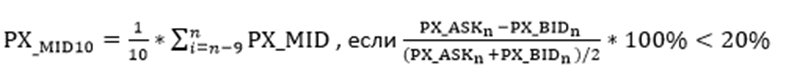  где n – дата определения СЧА, PX_MID   – среднее значение между ценой спроса PX_BID  и предложения PX_ASK за последние 10 торговых дней, PX_BID  - наибольшая цена спроса, опубликованная информационным ресурсом Bloomberg,PX_ASK – наименьшая цена предложения, опубликованная информационным ресурсом Bloomberg. 
Данная цена считается корректной при соблюдении одновременно следующих условий:
- в течение 10 предшествующих торговых дней непрерывно наблюдались двусторонние котировки, внутридневное количество которых не менее 10 (как пример, В BLM функция QRM,trade recap); - спред между двусторонними котировками на дату определения СЧА составляет менее 20%, то есть отсутствует необходимость корректировать стоимость инструмента на рыночный риск, связанный с закрытием позиции (liquidity cost), поскольку Bid/ask спред обратно соотносится с ликвидностью и является оценкой транзакционных издержек.Если не были доступны данные Уровня 2 для  определения справедливой стоимости долговых ценных бумаг применяется следующие расчеты:Облигации, номинированные в рублях.- цена, рассчитанная Ценовым Центром НКО АО НРД методологиям определения справедливой стоимости, утвержденным 01.12.2017г и позднее, рассчитанная по  методам оценки, основанных на  исходных данных 3-го уровня иерархии  в соответствии с МСФО13 (метод индексного дисконтированного денежного потока)- Цена, определенная методом дисконтирования стоимости будущихпотоков по ставкам кривой безрисковых доходностей, скорректированных на кредитный спред: Pt0	 – справедливая стоимость облигации (включая НКД);i – порядковый номер денежного потока;CFi – i-ый денежный поток по облигации – будущие денежные потоки по облигации (включая купонные выплаты, амортизационные платежи,  и погашение остаточной номинальной стоимости) с даты определения справедливой стоимости (не включая) до даты оферты (если оферта предусмотрена условиями выпуска облигации), либо даты полного погашения, предусмотренного условиями выпуска (если оферта не предусмотрена). При этом если до даты оферты/погашения существуют купонные периоды, для которых ставка купона не определена, расчет денежного потока за указанный период производится исходя из прогнозов общедоступных будущих значениях переменного параметра (МЭР, консенсус прогноз аналитиков Bloomberg или другие доступные прогнозы).ri– ставка кривой бескупонной доходности рынка ОФЗ (G-кривая), соответствующая дате выплаты i-го денежного потока, публикуемая Банком России и Московской Биржей;CrSpread – кредитный спред облигационного индекса (расчет приведен ниже);ti- – срок до выплаты i-го денежного потока в годах (в качестве базы расчета используется 365 дней)В случае если какой-либо выпуск облигаций был реструктуризирован, то полученное значение до даты выплаты первого купона с момента реорганизации корректируется на коэффициент, равный максимальной вероятности дефолта на горизонте 1 год по статистике международного рейтингового агентства «S&P» по компаниям с преддефолтным рейтингом в составе отчета (Источник: https://www.spglobal.com/ratings/en/research/articles/220413-default-transition-and-recovery-2021-annual-global-corporate-default-and-rating-transition-study-12336975, таблица 9).Справедливая стоимость облигаций, полученная в результате данного метода расчета, округляется до двух знаков после запятой, с применением правил математического округления.Для целей расчета медианного кредитного спреда () в зависимости от кредитного рейтинга у выпуска долговой ценной бумаги, а в случае его отсутствия - рейтинга эмитента, а в случае и его отсутствия рейтинг поручителя (гаранта), конечного заемщика долговой ценной бумаги, долговая ценная бумага может быть отнесена к одной из четырех рейтинговых групп. Долговые инструменты, выпущенные Министерством финансов Российской Федерации, относятся к рейтинговой группе IПри наличии нескольких рейтингов, выбирается наибольший из имеющихся актуальных кредитных рейтингов. Если поручительство по выпуску долговой ценной бумаги обеспечивает исполнение обязательств в полном объёме и (или) гарантия выдана на сумму номинальной стоимости и процентов по таким долговым ценным бумагам, то выбирается наибольший из имеющихся актуальных кредитных рейтингов выпуска долговой ценной бумаги и поручителя (гаранта), конечного заемщика. В отсутствии рейтинга выпуска и эмитента, присвоенного хотя бы одним рейтинговым агентством, при наличии рейтинга поручителя / заемщика по выпуску  ценной бумаги используется наибольший из актуальных кредитных рейтингов поручителя / заемщика по выпуску, присвоенных различными рейтинговыми агентствами.В случае если выпуск является субординированным и отсутствует рейтинг эмиссии, то полученный рейтинг эмитента или поручителя (гаранта) снижается на 2 ступени.Кредитный спред для рейтинговых групп I, II, III рассчитывается на каждую дату определения справедливой стоимости долгового инструмента.При вычислении кредитного спреда I, II, III рейтинговых групп используется медианное значение кредитного спреда за последние 20 торговых дней (<= даты определения справедливой стоимости).Для расчета медианного значения кредитного спреда I, II, III рейтинговых групп используются значения доходности следующих облигационных индексов Московской биржи, раскрываемых по итогам каждого торгового дня на сайте Московской биржи:Индекс корпоративных облигаций (> 1 года, рейтинг = AAA(RU))Тикер:			RUCBTRAAANSОписание индекса:		https://www.moex.com/ru/index/RUCBTRAAANSАрхив значений:		https://www.moex.com/ru/index/RUCBTRAAANS/archive/Индекс корпоративных облигаций (> 1 года, A-(RU) ≤ рейтинг ≤ AA+(RU))Тикер:			RUCBTRA2AОписание индекса:		https://www.moex.com/ru/index/RUCBTRA2AАрхив значений:		https://www.moex.com/ru/index/RUCBTRA2A/archive/Индекс корпоративных облигаций (>0,5 года, BB+(RU) ≤ рейтинг ≤ BBB+(RU)) Тикер:			RUCBTR2B3BОписание индекса:		https://www.moex.com/ru/index/RUCBTR2B3BАрхив значений:		https://www.moex.com/ru/index/RUCBTR2B3B/archive/Расчет медианного кредитного спреда для I, II, III рейтинговых групп осуществляется в следующем порядке:Рейтинговая группа IРассчитывается кредитный спред SРГI за каждый из 20 последних торговых дней: Где:						- значения спреда, рассчитанные в базисных пунктах;		- доходность индекса RUCBTRAAANS, раскрытая Московской биржей;	- значение Ставки КБД в точке, соответствующей дюрации индекса RUCBTRAAANS раскрытой Московской биржей.Рассчитывается медианное значение кредитного спреда  за последние 20 торговых дней (медиана из полученного ряда SРГI). При расчете медианного значения кредитного спреда  промежуточные округления значений SРГI не производятся. Полученное медианное значение кредитного спреда  округляется по правилам математического округления до целого значения базисных пунктов.Рейтинговая группа IIРассчитывается кредитный спред SРГII за каждый из 20 последних торговых дней: Где:						- значения спреда, рассчитанные в базисных пунктах;		- доходность индекса RUCBTRA2A, раскрытая Московской биржей;	- значение Ставки КБД в точке, соответствующей дюрации индекса RUCBTRA2A раскрытой Московской биржей.Рассчитывается медианное значение кредитного спреда  за последние 20 торговых дней (медиана из полученного ряда SРГII). При расчете значения медианного кредитного спреда  промежуточные округления значений SРГII не производятся. Полученное медианное значение кредитного спреда  округляется по правилам математического округления до целого значения базисных пунктов.Рейтинговая группа IIIРассчитывается кредитный спред SРГШ за каждый из 20 последних торговых дней:Где:						- значения спреда, рассчитанные в базисных пунктах;		- доходность индекса RUCBTR2B3B, раскрытая Московской биржей;	- значение Ставки КБД в точке, соответствующей дюрации индекса RUCBTR2B3Bраскрытой Московской биржей.Рассчитывается медианное значение кредитного спреда  за последние 20 торговых дней (медиана из полученного ряда SРГIII). При расчете значения медианного кредитного спреда  промежуточные округления значений SРГIII не производятся. Полученное медианное значение кредитного спреда  округляется по правилам математического округления до целого значения базисных пунктов.Особенности определения кредитных спредов для IV рейтинговой группы	С учетом наличия в данной группе долговых инструментов низкого кредитного качества, в т.ч. преддефолтных, а также долговых инструментов удовлетворительного кредитного качества, но без рейтинга, медианный кредитный спред  рассчитывается на индивидуальной основе для каждого долгового инструмента.	Значение медианного кредитного спреда для долгового инструмента, включенного в IV рейтинговую группу, рассчитывается на каждую дату определения справедливой стоимости долгового инструмента в следующем порядке:не реже чем на последний день каждого квартала для долгового инструмента определяется значение кредитного спреда с применением одного из перечисленных ниже способов (далее – экспертное значение кредитного спреда). Одновременно для долгового инструмента определяется величина отклонения экспертного значения кредитного спреда от значения медианного кредитного спреда, рассчитанного для III рейтинговой группы на эту же дату ();медианный кредитный спред  для долгового инструмента признается равным (в порядке убывания приоритета):экспертному значению кредитного спреда, если оно рассчитано на дату определения справедливой стоимости долгового инструмента;значению медианного кредитного спреда, рассчитанному для III рейтинговой группы на дату определения справедливой стоимости долгового инструмента и увеличенному на величину , рассчитанную на наиболее позднюю дату определения экспертного значения кредитного спреда для данного долгового инструмента.	В целях настоящего пункта в расчете значения медианного кредитного спреда для III рейтинговой группы не учитывается премия за субординированность в случае, если долговой инструмент является субординированным.	При расчете экспертного значения кредитного спреда максимально используются наблюдаемые рыночные данные. Ниже приведены возможные методы расчета экспертного значения кредитного спреда в порядке убывания приоритета по использованию рыночных данных:Если у эмитента имеются в обращении другие выпуски долговых ценных бумаг, по которым существует активный рынок и имеются доступные цены уровня 1 иерархии справедливой стоимости, то медианное значение кредитного спреда рассчитывается как среднее значение отклонений эффективной доходности к погашению (оферте) таких выпусков от Ставки КБД для средневзвешенного срока до погашения (оферты) соответствующего выпуска.Где:						- медианное значение кредитного спреда, рассчитанные в базисных пунктах;		- эффективная доходность к погашению (оферте) по средневзвешенной цене i-го выпуска долговой ценной бумаги, раскрытая Московской биржей;	- значение Ставки КБД в точке, соответствующей средневзвешенному сроку до погашения (оферты) i-го выпуска долговой ценной бумаги;	- идентификатор выпуска долговой ценной бумаги эмитента, отличного от оцениваемого.Если выпуску долговой ценной бумаги или эмитенту /поручителю этого выпуска присвоен рейтинг международным или национальным рейтинговым агентством, указанным в Таблице 1, то медианное значение кредитного спреда рассчитывается как среднее значение отклонений эффективной доходности к погашению (оферте) выпусков долговых ценных бумаг с таким же или близким кредитным рейтингом, рынок по которым признается активным и имеются наблюдаемые рыночные цены уровня 1, от Ставки КБД для средневзвешенного срока до погашения (оферты) соответствующего выпуска.Близким кредитным рейтингом признается кредитный рейтинг, который отклоняется от кредитного рейтинга эмитента/выпуска/поручителя по выпуску на +/- одну кредитную ступень.Где:						- медианное значение кредитного спреда, рассчитанные в базисных пунктах;		- эффективная доходность к погашению (оферте) по средневзвешенной цене j-го выпуска долговой ценной бумаги, раскрытая Московской биржей;	- значение Ставки КБД в точке, соответствующей средневзвешенному сроку до погашения / оферты j-го выпуска долговой ценной бумаги;	- идентификатор выпуска долговой ценной бумаги, отличного от оцениваемого, с таким же или близким кредитным рейтингом.При отсутствии рейтинга выпуска долговой ценной бумаги, эмитента / поручителя этого выпуска, присвоенного международным или национальным рейтинговым агентством, указанным в Таблице 1, медианное значение кредитного спреда рассчитывается:как отклонение эффективной доходности к погашению (оферте) выпуска долговой ценной бумаги аналогичного кредитного качества, рынок по которому признается активным и имеются рыночные цены уровня 1 иерархии справедливой стоимости, от Ставки КБД для средневзвешенного срока до погашения (оферты) соответствующего выпуска.Аналогичное кредитное качество может определяться на основании присвоенного кредитного рейтинга исходя из внутренней методики определения величины кредитного риска.как медианное значение кредитного спреда, рассчитанного для III рейтинговой группы, увеличенное на величину .Величина  ежегодно определяется как разница между средним значением частоты дефолтов выпусков долговых ценных бумаг российских эмитентов, отнесенных к рейтинговой группе IV, и средним значением частоты дефолтов выпусков долговых ценных бумаг российских эмитентов, отнесенных к рейтинговой группе III.Среднее значение частоты дефолтов выпусков долговых ценных бумаг, отнесенных к соответствующей рейтинговой группе, определяется по формуле:где:	- количество российских эмитентов выпусков долговых ценных бумаг, отнесенных в соответствии с Таблицей 1 к соответствующей рейтинговой группе, допустивших дефолт хотя бы одного обязательства, предусмотренного хотя бы одним выпуском долговых ценных бумаг в течение соответствующего периода (года) наблюдения;	- количество российских эмитентов выпусков долговых ценных бумаг, отнесенных в соответствии с Таблицей 1 к соответствующей рейтинговой группе;n	- порядковый номер периода (года) наблюдения, принадлежащий множеству N;N	- количество периодов наблюдения, лет.Результат расчета FD округляется по правилам математического округления до целого значения.Порядок определения диапазона кредитных спредов для рейтинговых группВыбор диапазона диапазонов кредитных спредов для рейтинговых групп I, II, III основывается на следующем:медианное значение кредитного спреда определяется в порядке, предусмотренном настоящим Регламентом;нижняя граница для I-ой рейтинговой группы принимается равной 0, так как доходность облигаций I-ой рейтинговой группы не должна быть ниже средней доходности государственных бумаг;нижняя граница для II-ой рейтинговой группы устанавливается равной медианному значению I-ой рейтинговой группы, так как доходность облигаций II-ой рейтинговой группы не должна быть ниже средней доходности облигаций I-ой рейтинговой группы;нижняя граница для III-ей рейтинговой группы устанавливается равной медианному значению II-ой рейтинговой группы, так как доходность облигаций III-ей рейтинговой группы не должна быть ниже средней доходности облигаций II-ой рейтинговой группы;верхняя граница рейтинговой группы устанавливается таким образом, чтобы диапазон между нижней границей и медианой был равен диапазону между медианой и верхней границей рейтинговой группы.Расчет диапазона кредитных спредов (минимального значения кредитного спреда - Min(α), максимального значения кредитного спреда - Max (β)) выполняется для I, II, III рейтинговой группы исходя из значений медианных кредитных спредов соответствующей рейтинговой группы в соответствии с Таблицей 1 с учетом премии за субординированность (если применимо к анализируемому инструменту).Итоговые диапазоны кредитных спредов приведены в Таблице 1.Расчет диапазона кредитных спредов для IV рейтинговой группы не выполняется.Таблица 1. Диапазон кредитных спредов рейтинговых групп.Примечание:В Таблице  значение показателя «премия» принимается равным значению премии за субординированность для субординированных депозитов и субординированных облигаций кредитных организаций в случае отсутствия рейтинга выпуска, и равным 0 в остальных случаях.Облигации,  номинированные в иностранной валюте.Для еврооблигаций, номинированных в долларах США, и в отношении которых известен конечный заемщик (по данным системы cbonds.ru), при этом «страной риска» заемщика является Россия, справедливая стоимость определяется согласно следующему приоритету:1. цена, рассчитанная Ценовым Центром НКО АО НРД методологиям определения справедливой стоимости, утвержденным 01.12.2017г и позднее, рассчитанная по  методам оценки, основанных на  исходных данных 3-го уровня иерархии  в соответствии с МСФО13 (метод индексного дисконтированного денежного потока и др. методы)2. Цена определенная методом приведенной стоимости будущих денежных потоковВ соответствии с настоящей моделью расчетная цена (цены) долговой ценной бумаги, номинированной в иностранной валюте, определяется методом приведенной стоимости будущих денежных потоков по формуле:где - ставка дисконтирования; - количество оставшихся на дату оценки платежей процентов и/или основной суммы долга по договору (депозиту, долговой ценной бумаге); - величина i-го платежа в рублях; - дата i-го платежа; - дата оценки.Промежуточные округления не производятся, полученный результат округляется с точностью до 2 знаков после запятой.Величина i-го платежа в рублях () рассчитывается по следующей формуле:где - величина i-го платежа в рублях; - величина i-го платежа в валюте номинала; - форвардный курс рубля по отношению к валюте номинала, на дату расчетаВеличина форвардного курса рассчитывается по формуле:где - форвардный курс рубля по отношению к валюте номинала, на дату расчетаS - текущий спот-курс рубля по отношению к иностранной валюте, установленный Банком России на дату расчетов. ; t  -   - доходность рублевой кривой бескупонной доходности, определённой на дату расчетов в точке, соответствующей сроку до выплаты i-го платежа (определяется в соответствии с «Методикой определения кривой бескупонной доходности государственных облигаций (облигации федеральных займов)», утверждаемой правлением ПАО «Московская биржа») - доходность иностранной кривой бескупонной доходности, определённой на дату расчетов в точке, соответствующей сроку до выплаты i-го платежа. В случае, если инструмент номинирован в Долларах США – для определения значения  используется кривая доходности государственных облигаций США. В случае, если инструмент номинирован в ЕВРО – для определения значения  используется кривая доходности государственных облигаций Еврозоны. При этом, значения ставок , соответствующие недискретным тенорам (срокам) рассчитываются методом линейной интерполяции исходя из существующих значений ставок соответствующей кривой бескупонной доходности. Расчет происходит по следующей формуле:гдеX – тенор (срок) для значения ставки , значение которой отсутствует в соответствующей кривой бескупонной доходностиX0 и X1 – ближайшие известные теноры (сроки) ставок , в пределы которых попадает X, при этом X1 > X > X0Y – искомое значение ставки  соответствующее тенору (сроку) XY0 и Y1 – значения ставок  соответствующие тенорам (срокам) X0 и X1 При формировании графика будущих денежных потоков учитываются все денежные потоки в погашение основного долга и купонного дохода в течение ожидаемого срока обращения. Ожидаемый срок обращения ценной бумаги определяется с даты расчета справедливой стоимости (не включая) до наименьшей из дат (включая):даты оферты, дающей владельцам облигаций право выкупа, ближайшей к дате определения справедливой стоимости (не включая дату определения справедливой стоимости). даты полного погашения, предусмотренной условиями выпуска. Под датой денежного потока понимаются:плановые даты окончания купонных периодов и периодов для частичного погашения основного долга в соответствии с условиями выпуска;дата, до которой определен ожидаемый срок обращения в соответствии с условиями выпуска.Денежные потоки, включая купонный доход, рассчитываются в соответствии с условиями выпуска. Ставка дисконтирования будущих денежных потоков определяется для долговой ценной бумаги на каждую дату применения.Ставка дисконтирования принимается равной номинальной безрисковой ставке доходности (ставке КБД в точке, соответствующей дате денежного потока), увеличенной на соответствующее значение кредитного спреда, который определяется следующим способом:медианное значение из диапазона кредитных спредов, определенное для рейтинговой группы долговой ценной бумаги с учетом требований настоящих Правил( см. метод дисконтирования денежных потоков для облигаций в рублях). Доходность кривой бескупонной доходности (G-кривая) определяется в соответствии с «Методикой определения кривой бескупонной доходности государственных облигаций (облигации федеральных займов)», утверждаемой правлением ПАО «Московская биржа».Значение ставки КБД определяется в базисных пунктах, далее полученное значение округляется по правилам математического округления до 2 –х знаков после запятой.3. Индексная цена, определенная по методике RUDIP RUS (по исходным данным, относящимся к 3 уровню)4. Цена Bid, определенная по методике «Cbonds Estimation Onshore»Справедливая стоимость  производных финансовых инструментов.                 Справедливая стоимость маржируемых  производных финансовых инструментов  определяется по расчетной цене, на основании которой ежедневно производится зачисление либо списание вариационной маржи. Для целей расчета справедливой  стоимости на ежедневной основе, оценочная стоимость маржируемых  производных финансовых инструментов признается равной нулю.             Задолженности по внебиржевым сделкам с немаржируемыми производными финансовыми инструментами (форварды, свопы и др.) оцениваются до момента окончания расчетов по денежным средствам как требования/обязательства.                Задолженности по биржевым сделкам с немаржируемыми производными финансовыми инструментами (форварды, свопы и др.) оцениваются до момента окончания расчетов как требования/обязательства по расчетной цене, определяемой биржей. Справедливая стоимость паев инвестиционных фондов, не допущенных к торгам организаторов торговли.                Справедливая стоимость инвестиционных паев открытых, интервальных и закрытых паевых инвестиционных фондов не допущенных к торгам организаторов торговли, равна расчетной стоимости инвестиционных паев, раскрытой управляющей компанией соответствующего фонда на дату определения СЧА, а в случае, если на эту дату расчетная стоимость инвестиционных паев не определялась – на последнюю расчетную дату.Определение справедливой стоимости ценных бумаг, по которым определен аналогичный актив.Справедливая стоимость дополнительных выпусков ценных бумаг а) Для оценки ценной бумаги используется цена выпуска (аналогичного актива), по отношению к которому данный выпуск является дополнительным, определенная на дату расчета СЧА в соответствии с моделями оценки стоимости ценных бумаг, для которых определен активный рынок. Справедливая стоимость определяется согласно этому порядку до возникновения справедливой стоимости ценной бумаги, являющейся дополнительным выпуском.a) Справедливая стоимость облигаций дополнительного выпуска, включенных в состав активов Фонда в результате размещения путем конвертации в них конвертируемых облигаций, принадлежащих Фонду, признается равной справедливой стоимости облигаций выпуска, по отношению к которому такой выпуск является дополнительным.б) Справедливая стоимость акций дополнительного выпуска, включенных в состав активов Фонда в результате размещения этих ценных бумаг путем распределения среди акционеров или путем конвертации в них конвертируемых ценных бумаг, признается равной справедливой стоимости акций выпуска, по отношению к которому такой выпуск является дополнительным.в) Справедливая стоимость акций дополнительного выпуска, включенных в состав активов Фонда в результате конвертации в эти ценные бумаги акций, принадлежащих Фонду, при реорганизации в форме присоединения, признается равной справедливой стоимости акций выпуска, по отношению к которому такой выпуск является дополнительным.Справедливая стоимость ценных бумаг нового выпуска, полученных в результате конвертации.a) Справедливая стоимость ценных бумаг нового выпуска, включенных в состав активов Фонда в результате конвертации в них конвертируемых ценных бумаг, признается равной справедливой стоимости конвертированных ценных бумаг на дату конвертации, деленной на количество ценных бумаг, в которое конвертирована одна конвертируемая ценная бумага.б) Справедливая стоимость облигаций нового выпуска, включенных в состав активов Фонда в результате конвертации в них облигаций, принадлежащих Фонду, при реорганизации эмитента таких облигаций признается равной справедливой стоимости конвертированных облигаций.в) Справедливая стоимость акций, включенных в состав активов Фонда в результате конвертации в них акций, принадлежащих Фонду, при реорганизации в форме слияния признается равной справедливой стоимости конвертированных ценных бумаг на дату конвертации, умноженной на коэффициент конвертации.г) Справедливая стоимость акций вновь созданного в результате реорганизации в форме разделения или выделения акционерного общества, включенных в состав активов Фонда в результате конвертации в них акций, принадлежащих Фонду, признается равной справедливой стоимости конвертированных ценных бумаг на дату конвертации, деленной на коэффициент конвертации. В случае если в результате разделения или выделения создается два или более акционерных общества, на коэффициент конвертации делится справедливая стоимость конвертированных ценных бумаг, уменьшенная пропорционально доле имущества реорганизованного акционерного общества, переданного акционерному обществу, созданному в результате разделения или выделения.д) Справедливая стоимость акций вновь созданного в результате реорганизации в форме выделения акционерного общества, включенных в состав активов Фонда в результате их распределения среди акционеров реорганизованного акционерного общества, признается равной нулю.е) Справедливая стоимость акций с большей (меньшей) номинальной стоимостью, включенных в состав Фонда в результате конвертации в них акций, составлявших указанные активы, признается равной справедливой стоимости конвертированных в них акций.ж) Справедливая стоимость акций той же категории (типа) с иными правами, включенных в состав Фонда в результате конвертации в них акций, составлявших указанные активы, признается равной справедливой стоимости конвертированных акций.з) Справедливая стоимость акций, включенных в состав Фонда в результате конвертации при дроблении акций, составлявших указанные активы, признается равной  справедливой стоимости конвертированных акций, деленной на коэффициент дробления.и) Справедливая стоимость акций, включенных в состав Фонда в результате конвертации при консолидации акций, составлявших указанные активы, признается равной справедливой стоимости конвертированных акций, умноженной на коэффициент консолидации. Определение справедливой стоимости депозитов и депозитных сертификатов.Справедливая стоимость депозита определяется как номинальная стоимость депозита (сумма денежных средств, находящихся на депозитном счете) плюс начисленные, исходя из процентной ставки по депозиту, проценты на дату оценки в следующих случаях:- срок депозита «до востребования» или менее 1 (одного года) с даты размещения денежных средств, и процентная ставка по депозиту признана рыночной;- депозит может быть расторгнут вкладчиком в любой день без потери начисленных на дату расторжения процентов, и процентная ставка по депозиту признана рыночной.      В остальных случаях справедливая стоимость депозита определяется как приведенная к дате оценки стоимость (Приложение 8)  оставшихся до момента погашения денежных потоков по депозиту (учитываются платежи процентов и основной суммы депозита), рассчитанная с использованием в качестве ставки дисконтирования выбранной рыночной процентной ставки .Денежные потоки, включая процентный доход, рассчитываются в соответствии с условиями договора, датой денежного потока считается максимальная дата, в которую возможно  поступление денежных средств, соответствующая дате окончания n-ого периода (за исключением случаев досрочного погашения основного долга).График денежных потоков корректируется в случае внесения изменений в договор, а также в случае частичного досрочного погашения основного долга.При этом справедливая стоимость депозита не может быть ниже суммы денежных средств, которые получил бы Фонд/его Управляющая компания в случае досрочного расторжения депозита на дату оценки.Справедливая стоимость денежных средств на счетах, депозитах, обязательств кредитной организации/брокера корректируется в соответствии с порядком, установленным Приложением 3.Драгоценные металлы.Справедливая стоимость драгоценных металлов и требований к кредитной организации выплатить денежный эквивалент драгоценных металлов определяется  по ценам London Metal Exchange (LMAUDY LME Comdty для золота, PLDMLNPM Index для палладия, PLTMLNPM Index  для платины, LMAGDY LME для серебра) в случае, если у управляющей компании есть доступ к данному рынку, исходя из принадлежащей фонду массы драгоценных металлов или объема требований к кредитной организации выплатить денежный эквивалент драгоценных металлов. Цены London Metal Exchange за одну тройскую унцию переводятся в цену за грамм путем деления на 31,1034768 и умножаются на курс валюты определения СЧА по курсу, установленному в Правилах определения СЧА.  При  отсутствии доступа к London Metal Exchange  или отсутствии цены на дату определения СЧА на London Metal Exchange  справедливая стоимость драгоценных металлов и требований к кредитной организации выплатить денежный эквивалент драгоценных металлов рассчитывается на дату определения СЧА по ценам Банка России.Справедливая стоимость требований к кредитной организации выплатить денежный эквивалент драгоценных металлов корректируется в соответствии с порядком, установленным Приложением 3.Оценка справедливой стоимости денежных средств на расчетных счетах (включая соглашения о минимальном неснижаемом остатке)Справедливая стоимость денежных средств на счетах, в том числе на транзитных, валютных счетах, открытых на имя Управляющей компании Д.У. ПИФ, определяется в сумме остатка на счетах. В случае если заключено соглашение с банком о минимальном неснижаемом остатке денежных средств на расчетном счете, справедливая стоимость процентного дохода по денежным средствам  признается равной сумме начисленных процентов, исходя из ставки, предусмотренной таким соглашением в составе дебиторской задолженности  в случае, если условия начисления процентов позволяют рассчитать их размер. В случае если на остаток денежных средств на расчетном счете банком начисляются проценты, при этом ограничений на использование денежных средств не накладывается, такие проценты признаются в момент их зачисления банком на расчетный счет.Справедливая стоимость денежных средств на счетах, депозитах, обязательств кредитной организации/брокера корректируется в соответствии с порядком, установленным Приложением 3.Сделки с ценными бумагами, полученными на возвратной основе (РЕПО)В случае, если договором не установлена ставка РЕПО, ставка рассчитывается в соответствии с условиями сделки в следующем порядке:ГдеR - искомая номинальная ставка – сумма 2 части (с учетом купонного дохода) согласно условиям сделки РЕПО; – сумма 1 части (с учетом купонного дохода) согласно условиям сделки РЕПО; – число дней между исполнением 1 и 2 части сделки РЕПО, приходящихся на календарный год, состоящий из 365 дней;– число дней между исполнением 1 и 2 части сделки РЕПО, приходящихся на календарный год, состоящий из 366 дней.Значение рассчитывается без промежуточных округлений в процентном выражении с точностью до 8 знаков после запятой.Обратное РЕПО           При получении управляющей компанией ценных бумаг по сделкам, совершаемым на возвратной основе, при сохранении контрагентом по сделке за собой значительной части всех рисков и выгод, связанных с владением ценными бумагами, признание таких ценных бумаг не происходит.        При этом денежные средства, переданные в результате совершения таких сделок, с момента их перечисления и до момента их возврата признаются в качестве дебиторской задолженности и оценивается в сумме  первой части сделки РЕПО с учетом процентов, накопленных на отчетную дату. Задолженности по сделкам РЕПО оцениваются по амортизированной стоимости.            Амортизированная стоимость рассчитывается с использованием линейного метода признания процентного дохода или метода эффективной ставки процента (далее - ЭСП).              При расчете амортизированной стоимости с использованием линейного метода процентные доходы начисляются по ставке, установленной условиями договора (ставке РЕПО), при условии, что она признается рыночной. Метод ЭСП не применяется к сделкам обратного РЕПО, еслиэффект от дисконтирования не является существенным на дату первоначального признания.Эффект от дисконтирования признается несущественным если на дату первоначального признания:срок между исполнением 1 и 2 частей сделки РЕПО составляет менее одного года и ставка по сделке РЕПО соответствует рыночным условиям.Ставка по сделке РЕПО признается соответствующей рыночным условиям, в случае если:сделка РЕПО заключена на организованном рынке ценных бумаг через центрального контрагента  пройдена проверка ставки РЕПО в соответствии с Приложением 8.В случае, если ставка по договору РЕПО признана не рыночной, расчет амортизированной стоимости производится с использованием метода ЭСП, с использованием ставки ЭСП, которая так же проверяется на рыночность Ставка ЭСП определяется:где:  – эффективная ставка процента (производится округление до 12 знаков после запятой),  – количество оставшихся на дату оценки денежных потоков по договору, – величина i-го денежного потока, – дата i-го платежа, – дата оценки.В случае, если ставка ЭСП не соответствует рыночной ставке, за ставку принимается ставка за последний публикуемый месяц на срок, сопоставимый со сроком, оставшимся до окончания депозита. В случае если между последним днём месяца, по которому опубликованы последние по времени данные о средневзвешенных ставках, и датой определения рыночной ставки произошло изменение ключевой ставки Банка России, то для определения рыночной ставки последняя раскрытая средневзвешенная ставка изменяется пропорционально изменению Ключевой ставки Банка России с последнего числа месяца, за который рассчитана средневзвешенная ставка, до даты определения рыночной ставки. Рассчитанная таким образом рыночная ставка округляется до двух знаков после запятой. Промежуточные округления не производятся.Прямое РЕПОДенежные средства, полученные по 1 части сделки РЕПО, (далее – сделка прямого РЕПО) учитываются по амортизированной стоимости и отражаются в составе обязательств (кредиторской задолженности).Суммы понесенных дополнительных расходов, связанных с заключением и исполнением 1 и 2 части РЕПО включается в стоимость сделки прямого РЕПО и учитываются в расчете стоимости чистых активов по остатку на дату расчета стоимости чистых активов.Амортизированная стоимость рассчитывается с использованием линейного метода признания процентного дохода (расхода) или метода эффективной ставки процента (далее - ЭСП).При расчете амортизированной стоимости с использованием линейного метода процентные доходы (расходы) начисляются по ставке, установленной условиями договора (ставке РЕПО).При расчете амортизированной стоимости с использованием метода ЭСП процентные доходы (расходы) начисляются по ЭСП (ставке дисконтирования). Метод ЭСП не применяется к сделкам прямого РЕПО, если эффект от дисконтирования не является существенным на дату первоначального признания.Эффект от дисконтирования признается несущественным если на дату первоначального признания:срок между исполнением 1 и 2 частей сделки РЕПО составляет менее одного года и ставка по сделке РЕПО соответствует рыночным условиям.Ставка по сделке РЕПО признается соответствующей рыночным условиям, в случае если:сделка РЕПО заключена на организованном рынке ценных бумаг через центрального контрагента пройдена проверка ставки РЕПО в соответствии с Приложением 8.В случае , если ставка по договору РЕПО признана не рыночной, расчет амортизированной стоимости производится с использованием метода ЭСП.В случае применения метода ЭСП в отношении сделки прямого РЕПО, применяется порядок расчета фактической ЭСП, аналогичный порядку, определенному для Обратного РЕПО.Стоимость сделки прямого РЕПО учитывается в составе обязательств (у первоначального продавца).Дебиторская и кредиторская задолженность.     Дебиторская задолженность, не содержащую существенного компонента финансирования (не предполагающую отсрочку платежа на срок свыше полугода), учитывается при первоначальном признании и последующем учете по цене договора, в рамках которого осуществляется признание дебиторской задолженности только  при отсутствии фактов обесценения каких-либо обязательств этого дебитора. Конкретный срок операционного цикла дебиторской задолженности приведен в Приложении 7 по каждому виду задолженности.     Дебиторская задолженность, содержащая существенный компонент финансирования (предполагающую отсрочку платежа на срок свыше полугода), дисконтируется с использованием метода ЭСП.Сделки со сроком расчетов более Т0 (до даты расчетов)     Справедливая стоимость задолженность по сделкам с ценными бумагами, заключенным на условиях Т+ определяется в размере разницы между справедливой стоимостью ценной бумаги, являющейся предметом сделки и суммой сделки в валюте сделки, приведенной к рублю по текущему курсу валюты.      В случае положительной разницы, сделка признается в составе активов (дебиторская задолженность) у покупателя/ в составе обязательств (кредиторская задолженность) у продавца, отрицательной разницы - в составе обязательств (кредиторская задолженность) у покупателя/в составе активов (дебиторская задолженность) у продавца.      Справедливая стоимость дебиторской задолженность, возникшей в результате совершения сделок с ценными бумагами, заключенным на условиях Т+, с даты наступления срока ее полного погашения, установленного условиями сделки, определяется в соответствии с методом корректировки справедливой стоимости при возникновении события, ведущего к обесценению.       Справедливая стоимость задолженности по сделкам с валютой, заключенным на условиях Т+ определяется в размере разницы между текущей справедливой стоимостью валюты в рублях и стоимостью валюты в рублях, зафиксированной в договоре на дату исполнения сделки.        В случае положительной разницы, сделка признается в составе активов (дебиторская задолженность) у покупателя/ в составе обязательств (кредиторская задолженность) у продавца, отрицательной разницы - в составе обязательств (кредиторская задолженность) у покупателя/в составе активов (дебиторская задолженность) у продавца.      Справедливая стоимость дебиторской задолженность, возникшей в результате совершения сделок с валютой, заключенным на условиях Т+, с даты наступления срока ее полного погашения, установленного условиями договора, определяется в соответствии с методом корректировки справедливой стоимости при возникновении события, ведущего к обесценению.    Дебиторская задолженность не являющаяся операционной корректируется в соответствии с Приложением 3 (пункт 4.3.1.).Справедливая стоимость дебиторской задолженности признается равной нулю с даты опубликования официального сообщения о возбуждении в отношении должника процедуры банкротства или отзыва лицензии. Денежные средства в размере требований к должнику, в отношении которого возбуждена процедура банкротства или который признан банкротом, не включаются в расчет СЧА. Дебиторская задолженность по ценным бумагам, в том числе по частичному/ полному погашению номинала, купонам, дивидендам и доходам по паям иностранных инвестиционных фондов1.1.  Купонный доход и частичное/ полное погашение основного долга по долговым ценным бумагам.Оценка справедливой стоимости дебиторской задолженности по процентному (купонному) доходу по долговым ценным бумагам определяется в следующем порядке: в размере, определенном в соответствии с условиями выпуска на дату расчета СЧА, и исходя из количества ценной бумаги на дату расчета СЧА  – с даты первоначального признания или с даты начала соответствующего купонного периода до даты реализации ценной бумаги или наступления срока исполнения эмитентом обязательства, предусмотренной условиями выпуска ценной бумаги; b) в размере, определенном на дату наступления срока исполнения соответствующего обязательства (дату истечения купонного периода) в соответствии с условиями выпуска ценной бумаги, и исходя из количества ценной бумаги на дату наступления указанного срока  - с указанной даты до наиболее ранней из дат:фактического исполнения эмитентом обязательства;истечения 7 рабочих дней  с даты наступления срока исполнения обязательства российским эмитентом, 10 дневного срока (рабочие дни) с даты наступления срока исполнения обязательства иностранным эмитентом;опубликования в соответствии с федеральными законами и иными нормативными правовыми актами Российской Федерации сведений о просрочке исполнения эмитентом обязательства по выплате указанного дохода;c)   нулю – с наиболее ранней из дат, указанной в пп.b.1.2. Оценка справедливой стоимости дебиторской задолженности по частичному/полному погашению эмитентом основного долга по долговым ценным бумагам определяется в следующем порядке: в размере, определенном на дату наступления срока исполнения соответствующего обязательства в соответствии с условиями выпуска ценной бумаги, и исходя из количества ценной бумаги на дату наступления указанного срока  - с указанной даты до наиболее ранней из дат:фактического исполнения эмитентом обязательства;истечения 7 рабочих дней с даты наступления срока исполнения обязательства российским эмитентом, 10 дневного срока (рабочие дни) с даты наступления срока исполнения обязательства иностранным эмитентом;опубликования в соответствии с федеральными законами и иными нормативными правовыми актами Российской Федерации сведений о просрочке исполнения эмитентом данного обязательства;нулю – с наиболее ранней из дат, указанной в пп. a.Дивиденды по акциям, доход по паям иностранных инвестиционных фондовОценка справедливой стоимости дебиторской задолженности по выплате дивидендов по акциям определяется путем умножения:количества акций выпуска, учтенных на счете депо на дату, на которую определяются лица, имеющие право на получение дивидендов;объявленного размера дивидендов, приходящегося на одну акцию соответствующей категории (типа).Оценка справедливой стоимости дебиторской задолженности по выплате дохода по паям иностранных инвестиционных фондов определяется путем умножения:  количества паев иностранных инвестиционных фондов, учтенных на счете депо на дату, на которую определяются лица, имеющие право на получение дохода (дата фиксации); объявленного размера дохода, приходящегося на один пай.Дебиторская задолженность по выплате дивидендов по акциям, дохода по паям иностранных инвестиционных фондов признается равной нулю в случае, если денежные средства не поступили на расчетный счет Управляющей компании Фонда в течение 25 рабочих дней с даты завершения выплаты, опубликованной на официальном сайте НКО АО НРД или официальных сайтах эмитентов ценных бумаг. Прочая дебиторская задолженность (в т.ч. сделкам, по которым наступила наиболее ранняя дата расчетов)Справедливая стоимость прочей дебиторской задолженности определяется в сумме остатка задолженности на дату определения СЧА по следующим видам задолженности:Для операционной дебиторской задолженности (Определение и классификация приведены в Приложении 7)дебиторской задолженности по денежным средствами на брокерских счетах;дебиторской задолженности по налогам, сборам, пошлинам в бюджеты всех уровней;дебиторской задолженности управляющей компании перед ПИФ, независимо от оснований ее признания;дебиторской задолженности, возникшей по договорам с аудиторской организацией, оценщиком, специализированным депозитарием, лицом, осуществляющим ведение реестра владельцев инвестиционных паев, указанными в правилах доверительного управления ПИФ;дебиторской задолженности по возмещению суммы налогов из бюджета РФ;авансы, выданные за счет имущества Фонда.          Превышение сроков погашения операционной дебиторской задолженности контрагентами, ведет к обесценению в соответствии с процедурами определяемыми Приложением 3 (пункт 4.3.1.) и Приложением 7. 2. в иных случаях с момента признания до наступления срока полного погашения задолженности, справедливая стоимость такой дебиторской задолженности признается равной сумме, рассчитанной по методу приведенной стоимости будущих денежных потоков (Приложение 9) с использованием ставки дисконтирования ЭСП.  Дебиторская задолженность по денежным средствам «в пути».Дебиторская задолженность по денежным средствам:перечисленным на брокерский счет, в отношении которых на дату определения СЧА не получен отчет брокера, подтверждающий получение перечисленных денежных средств брокером; перечисленным на расчетный счет Фонда (в том числе со счетов, на которых размещены депозиты Фонда), в отношении которых на дату определения СЧА не получена выписка из кредитной организации, подтверждающая зачисление денежных средств на соответствующий расчетный счет Фонда, перечисленным с расчетного счета Фонда (в том числе на счета для размещения в депозиты), в отношении которых на дату определения СЧА не получена выписка из кредитной организации, подтверждающая зачисление денежных средств на соответствующий расчетный счет, признается с момента списания с соответствующего банковского (брокерского) счета и оценивается в размере перечисленных денежных средств. Прекращение признания указанной дебиторской задолженности осуществляется в момент зачисления указанных денежных средств на соответствующий банковский (брокерский) счет.Справедливая стоимость дебиторской задолженности признается равной нулю с даты опубликования официального сообщения о возбуждении в отношении должника процедуры банкротства или отзыва лицензии. Денежные средства в размере требований к должнику, в отношении которого возбуждена процедура банкротства или который признан банкротом, не включаются в расчет СЧА.Кредиторская задолженность.       Оценивается в размере ее остатка на дату определения стоимости чистых активов и не дисконтируется  следующая кредиторская задолженность: - Кредиторская задолженность по уплате налогов и других обязательных платежей изимущества Фонда;-  Кредиторская задолженность по выдаче инвестиционных паев Фонд;- Кредиторская задолженность по выплате денежной компенсации при погашенииинвестиционных паев Фонда;- Кредиторская задолженность по вознаграждениям Управляющей компании,Специализированному депозитарию, аудиторской организации, оценщику, лицу, осуществляющему ведение реестра владельцев инвестиционных паев Фонда, а также обязательствам по оплате прочих расходов, осуществляемых за счет имущества Фонда, в соответствии с требованиями действующего законодательства и заключенным договорам;          Если точная величина обязательства по договору не может быть надежно определена на дату определения СЧА, используется метод расчета по средней величине за последние 6 месяцев на основе статистики управляющей компании. При этом, если такой статистики нет(например, сформирован новый ПИФ или заключен новый договор), то величина обязательства принимается к учету по факту получения документов. При наличие статистики за два и более месяца (но не более 6 месяцев) используется метод расчета по средней величине.   Иная кредиторская задолженность, не предусмотренная настоящим пунктом, подлежащая погашению денежными средствами, срок исполнения которой в момент первоначального признания не превышал 180 дней, оценивается в фактической сумме обязательства, подлежащего оплате Фондом.      Иная  кредиторская задолженность, подлежащая погашению денежными средствами, срок исполнения которой в момент первоначального признания более 180, но не более 366 дней.         Иная кредиторская задолженность, подлежащая погашению денежными средствами, оценивается  по   методу приведенной стоимости будущих денежных потоков (Приложение 8) с использованием ставки дисконтирования ЭСП.Определение ставки ЭСП  для  дебиторской и кредиторской задолженности Ставка ЭСП определяется:где:  – эффективная ставка процента (производится округление до 6 знаков после запятой),  – количество оставшихся на дату оценки денежных потоков по договору, – величина i-го денежного потока, – дата i-го платежа, – дата оценки.ЭСП по дебиторской и кредиторской задолженности на дату ее определения подлежит проверке на соответствие рыночным условиям.  – оценка средневзвешенной рыночной процентной ставки, определенная по формуле (округление до 2 знаков после запятой):,где: – средневзвешенная процентная ставка по кредитам, предоставленным кредитными организациями нефинансовым организациям в соответствующей валюте, по 30 крупнейшим банкам публикуемая на официальном сайте ЦБ РФ, за месяц наиболее близкий к дате определения ЭСП, по кредитам, со сроком предоставления, попадающим в тот же интервал, что и срок, оставшийся до погашения оцениваемой дебиторской/кредиторской задолженности, – ключевая ставка ЦБ РФ, установленная на дату определения ЭСП,  – средняя ключевая ставка ЦБ РФ за календарный месяц, за который определена ставка .Средняя за календарный месяц ключевая ставка ЦБ РФ рассчитывается по формуле (округление до 2 знаков после запятой):где: – количество дней в календарном месяце, за который рассчитывается процентная ставка, – ключевая ставка ЦБ РФ, действовавшая в i-ом периоде календарного месяца,  – количество дней календарного месяца, в течение которых действовала процентная ставка .В том случае, если эффективная ставка процента не признается рыночной, в качестве ЭСП используется ставка  ЭСП по ценной бумаге на дату ее определения подлежит проверке на соответствие рыночным условиям.ЭСП по ценной бумаге признается рыночной, если выполнено условие:где: – поправочный коэффициент рыночной ставки на горизонте 12 месяцев, определяемый по формуле:KV= ,где: – максимальная величина суммы  и  на горизонте 12 месяцев начиная от даты определения ЭСП. – минимальная величина суммы  и  на горизонте 12 месяцев начиная от даты определения ЭСП. – доходность кривой бескупонной доходности (G-кривая), публикуемая Банком России и Московской Биржей, соответствующая дате выплаты i-го денежного потока; – медианное значение кредитного спрэда облигационного индекса  – сумма величин  и  на дату проверки ЭСП.В том случае, если эффективная ставка процента по ценной бумаге не признается рыночной, в качестве ЭСП используется ставка                                                                                                                              Приложение 3 Методика корректировки справедливой стоимости  активов для учета кредитного риска Общие положенияОценка кредитного риска используется для расчета справедливой стоимости активов. При этом в зависимости от степени влияния кредитного риска на справедливую стоимость активы классифицируются на следующие стадии:стандартные (без признаков обесценения);обесцененные (без наступления дефолта); активы, находящиеся в дефолте.Перечень активов, используемый для указанных стадий задолженности, справедливая стоимость которых корректируется на размер кредитного риска:Стандартные активы (без признаков обесценения), а именно:Дебиторская задолженность (в случае определения справедливой стоимости такой задолженности с использованием метода приведенной стоимости будущих денежных потоков).Обесцененные (без наступления дефолта), а именно:Денежные средства на счетах и во вкладах;Долговые инструменты справедливая стоимость которых оценивается с применением  моделей оценки 2 и 3 уровня иерархии (за исключением случаев применения цен Ценового центра НРД и Bloomberg);Дебиторская задолженность;Активы, стоимость которых определяется на основании отчета оценщика  (с учетом  положений, установленных в Разделе 7 настоящего приложения).В случае если суммарная справедливая стоимость активов, отражающих требования Фонда к одному и тому же лицу, не превышает 0,1% от СЧА Фонда  на каждую дату расчета СЧА  такие активы не подлежат  тестированию на обесценение.Активы, находящиеся в дефолте, а именно:Все виды активов, находящиеся в дефолте.Для целей настоящей методики, контрагенты – индивидуальные предприниматели приравниваются к контрагентам – физическим  лицам.Термины и определения, используемые в настоящем ПриложенииКредитный риск – риск возникновения потерь в результате неисполнения обязательств контрагентом (эмитентом) обязательств, а так же в результате изменения оценки кредитоспособности (кредитного риска) контрагента (эмитента).Безрисковая ставка(Значение срока ставки определяется до 4 знаков после запятой):В российских рублях: Ставка, определяемая из G-кривой, построенной по российским государственным облигациям, публикуемая Банком России и Московской Биржей – для задолженности, срок погашения которой превышает 1 календарный день; Ставка RUONIA – для задолженности, срок погашения которой не превышает 1 календарного дня.В случае отсутствия актуальных данных для определения безрисковой ставки в связи с приостановкой торгов по решению Банка России:Последнее известное значение G-кривой (кривой бескупонной доходности) Московской биржи на срок до соответствующего денежного потока, рассчитанное с точностью до двух знаков после запятойСрочная версия RUONIA на 1 месяц – для задолженности, срок погашения которой не превышает 1 месяц;Срочная версия RUONIA на 3 месяца – для задолженности, срок погашения которой не превышает 3 месяца;Срочная версия RUONIA на 6 месяцев – для задолженности, срок погашения которой не превышает 6 месяцев;Ставка ROISfix – для задолженности, срок погашения которой не превышает 1 года.Если последнее известное значение G-кривой / ставки RUONIA / ROISfix определено ранее даты определения справедливой стоимости актива, для ее корректировки применяется следующий подход: ∙ ключевая ставка Банка России, действовавшая на дату, на которую определено значение G-кривой / ставки RUONIA / ROISfix, сравнивается с ключевой ставкой Банка России, действующей на дату определения справедливой стоимости актива; ∙ если ключевая ставка Банка России не изменилась до момента определения справедливой стоимости актива, используется значение G-кривой / ставки RUONIA; ∙ если ключевая ставка Банка России изменилась до момента определения справедливой стоимости актива, значение G-кривой / ставки RUONIA  / ROISfix  корректируется пропорционально изменению ключевой ставки Банка России.∙ полученное скорректированное значение безрисковой ставки округляется до двух знаков после запятой»В американских долларах:  Ставка, получающаяся методом линейной  интерполяции  на соответствующие сроки ставки SOFR и ставок по американским государственным облигациям для задолженности, срок погашения которой превышает 1 календарный день; Ставка SOFR - для задолженности, срок погашения которой не превышает 1 календарного дня.В евро:Ставка, получающаяся методом линейной  интерполяции  ставки €STR и ставок на соответствующие сроки по облигациям с рейтингом ААА; Ставка €STR - для задолженности, срок погашения которой не превышает 1 календарного дня.В прочих валютах – как безрисковая ставка (либо ее интерполяция,) в соответствующей валюте.Формула 1. Формула линейной интерполяциигде:Dm - срок до погашения инструмента m в годах;Dmin, Dmax - минимальный (максимальный) срок, на который определен уровень процентных ставок бескупонной доходности подходящих (релевантных) государственных ценных бумаг, в годах;V+1, V-1 – наиболее близкий к Dm срок, на который известно значение кривой бескупонной доходности, не превышающий (превышающий) Dm, в годах;RKV-1 - уровень процентных ставок для срока V-1;RKV+1 - уровень процентных ставок для срока V+1;PD (вероятность дефолта) по активу – оценка вероятности наступления события дефолта.LGD (loss given default) – оценка уровня потерь в случае наступления дефолта. Рассчитывается с учетом обеспечения по обязательству, включая залог, поручительство и т.п. ECL (expected credit losses) – величина кредитных убытков, корректирующая денежные потоки.EAD (Exposure at Default; сумма, подверженная кредитному риску) — общий объём обязательств контрагента на момент оценки перед компанией (например, сумма вложений в банковские вклады (депозиты) и неснижаемые остатки на расчетных счетах, сумма выданного займа).Кредитный рейтинг – мнение независимого рейтингового агентства о способности рейтингуемого лица исполнять принятые на себя финансовые обязательства (о его кредитоспособности, финансовой надежности, финансовой устойчивости), выраженное с использованием рейтинговой категории по определенной рейтинговой шкале. В целях применения настоящей методики используются рейтинги следующих рейтинговых агентств:Аналитическое Кредитное Рейтинговое Агентство (АКРА)Рейтинговое агентство RAEX («Эксперт РА»)Общество с ограниченной ответственностью «Национальное Рейтинговое Агентство» 	(ООО «НРА»)Общество с ограниченной ответственностью «Национальные Кредитные Рейтинги»	(ООО «НКР»).Ступень кредитного рейтинга (грейд) - минимальный шаг детализации кредитного рейтинга в буквенно-символьных (например, ruВВВ-, ruBB+ и т.п.) или буквенно-числовых обозначениях.Дефолт -  наступление любого из нижеперечисленных событий  и отсутствие урегулирования ситуации на сроки, определяемые отдельно для разного вида активов/обязательств (при нарушении обязательств на меньший срок, но больший, чем для признания операционной задолженностью, событие считается техническим дефолтом): нарушение обязательств по выплате денежных средств или передаче прав, имущества перед кредиторами/заимодавцами за исключением случаев для обязательств в валюте, отличной от российского рубля, если имеются основания полагать, что дефолт произошел из-за событий, не связанных с деятельностью контрагента, например, введения санкций, запрета/невозможности расчётов со стороны иностранных контрагентов или российских государственных органов;обнаружение кредитором невозможности заемщика исполнить вышеуказанные обязательства в силу каких-либо обстоятельств без принятия специальных мер (например, реализации залога). Операционная дебиторская задолженность – дебиторская задолженность, являющаяся просроченной на срок не более чем стандартный. Определение операционной дебиторской задолженности, классификация, виды и сроки установлены в Приложении 7. Справедливая стоимость актива с учетом корректировки рассчитывается следующим образом: Формула 2:,где– справедливая стоимость актива;N - количество денежных потоков до даты погашения актива, начиная с даты определения СЧА; - сумма n-ого денежного потока (проценты и основная сумма); n - порядковый номер денежного потока, начиная с даты определения СЧА;R(T(n)) – безрисковая ставка, определяемая в соответствии с порядком, установленным в разделе «Определения»;T(n)- количество дней от даты определения СЧА до даты n-ого денежного потока;PD(Tn) (Probability of Default, вероятность дефолта) – вероятность, с которой контрагент в течение  T(n) дней может оказаться в состоянии дефолта. Вероятность дефолта PD(T(n)) определяется с учетом положений, установленных в разделе 3.LGD (Loss Given Default, потери при дефолте) – доля от суммы, подверженной кредитному риску, которая может быть потеряна в случае дефолта контрагента; определяется в соответствии с порядком, установленным в разделе 4. Раздел 1. Стандартные активы (без признаков обесценения)1.1. Для операционной задолженности видов, указанных в Приложении № 7 к настоящим Правилам определения СЧА, дисконтирование не проводится.1.2. Справедливая стоимость актива без признаков обесценения определяется по Формуле 2 (за исключением депозитов).1.3. В отношении обеспеченной поручительством или гарантией юридических лиц, опционным соглашением или страховкой задолженности процент обесценения может рассчитываться в отношении поручителя/гаранта/страхователя.Раздел 2. Оценка активов. Обесценение без дефолта.При возникновении события, ведущего к обесценению, справедливая стоимость долговых инструментов, в том числе денежных средств на счетах и во вкладах, справедливая стоимость дебиторской задолженности определяется в соответствии с методом корректировки справедливой стоимости по формуле 2. События, ведущие к обесценению:2.2.1 в отношении юридических лиц2.2.1.1. Ухудшение финансового положения заемщика/дебитора/кредитной организации/банка, отразившиеся в доступной финансовой отчетности. (Снижение капитала более  чем на 30%, снижение выручки более чем на 30%)2.2.1.2. Негативное действие рейтинговых агентств – в  случае наличия у контрагента рейтинга рейтингового агентства, входящих либо в реестр кредитных рейтинговых агентств, либо реестр филиалов и представительств иностранных рейтинговых агентств, публикуемых на сайте Банка России. (Источники для мониторинга Приложение 4) 2.2.1.3. Допустимо не учитывать как признак обесценения для задолженности в рублях снижение рейтинга в иностранной валюте, если данное снижение произошло из-за общего ухудшения страновой оценки в стране регистрации эмитента/заемщика, а положение самого эмитента/заемщика не изменилось. 2.2.1.3. Допустимо не учитывать как признак обесценения понижение рейтинга на одну ступень в случае, если при возникновении задолженности у рейтинга был негативный прогноз. 2.2.1.4. Допустимо использовать как признак обесценения снижение прогноза рейтинга и/или отзыв рейтинга. 2.2.1.5. Допустимо не учитывать как признак обесценения после учета понижения рейтинга одним агентством понижение рейтинга другими агентствами в течение 3 месяцев на то же самое количество рейтинговых грейдов (т.е. учет одной и той же ситуации всеми агентствами). 2.2.1.6. При анализе уже обесцененной задолженности допустимо не учитывать для дальнейшего обесценения понижение рейтинга агентством, которое в результате понижения присвоило рейтинг выше, чем используемый, или равный ему.2.2.1.7. Отзыв (аннулирование) у контрагента лицензии на осуществление основного вида деятельности (за исключением случаев, когда лицензия сдается контрагентом добровольно) (источники для мониторинга в Приложении 4).2.2.1.8. Исчезновение активного рынка для финансового актива в результате финансовых затруднений эмитента.2.2.1.9. Наличие признаков несостоятельности (банкротства) заемщика. Подтверждением необходимости обесценения тестируемого актива является официальное опубликование решения о начале применения к контрагенту процедур банкротства - со дня опубликования сообщения до даты, предшествующей дате опубликования сообщения об окончании применения процедур банкротства или ликвидации (Источники для мониторинга в Приложении 4).2.2.1.10. Для задолженности по финансовым инструментам – ставший общеизвестным дефолт по обязательствам холдинговой компании или дефолт по публичному долгу компаний группы, к которой принадлежит контрагент, в случае продолжения обслуживания долга самим контрагентом после события дефолта.2.2.1.11. Для необеспеченной задолженности финансовым инструментам – резкий рост доходности по публичному долгу компаний группы, к которой принадлежит контрагент (за исключением случаев, когда контрагент имеет публичные котировки акций, долговых обязательств или производных инструментов и эти котировки не показывают признаков обесценения).2.2.2. В отношении физических лиц2.2.2.1. Появление информации о снижении возможности физического лица обслуживать обязательства, в том числе - потеря работы, снижение заработной платы или иного располагаемого дохода, потеря трудоспособности, утрата или обесценение собственности, являющейся одним из источников дохода физического лица;2.2.2.2. Появление информации об исполнительном производстве в отношении физического лица в объеме, влияющем на способность физлица обслуживать свои обязательства;2.2.2.3. Появление у Управляющей компании информации о возбуждении уголовного дела в отношении физического лица или объявлении его в розыск;2.2.3. В отношении физических и юридических лиц2.2.3.1. Нарушение срока исполнения обязательств более чем на срок, признаваемый для данного вида задолженности операционным, но менее, чем определено для признания дефолта (технический дефолт). При этом возможно не признавать обесцененной задолженность (кроме обязательств по операциям на рынке РЕПО и с производными инструментами), просроченную на один день, в случае наличия документов (копий документов), свидетельствующих о своевременном исполнении обязательств; решение об отсутствии обесценения оформляется мотивированным суждением.2.2.3.2. Предоставление кредитором уступки своему заемщику в силу экономических причин или договорных условий, связанных с финансовыми затруднениями этого заемщика, которую кредитор не предоставил бы в ином случае (в том числе реструктуризация задолженности с уменьшением ставки, пролонгацией задолженности или отсрочкой всех или части платежей). 2.2.3.3. В случае, если при проведении мониторинга становится доступной информация о признаках обесценения, справедливая стоимость корректируется на ту же дату. Обесценение по различным активам, относящимся к контрагенту. 2.3.1.В случае возникновения обесценения по одному активу остальные активы, относящиеся к контрагенту, также считаются обесцененными. 2.3.2. Поручительства и гарантии контрагента с признаками обесценения принимаются в расчет с учетом обесценения.Мониторинг признаков обесценения2.4.1. Мониторинг по финансовой отчетности  - не позже чем через 1 месяц после появления такой отчетности, но не реже, чем 1 раз в год для отчетности по РСБУ и 1 раз в год для отчетности по МСФО.2.4.2. Мониторинг по рынку ценных бумаг проводится на ежедневной основе.2.4.3.Мониторинг по физическим лицам проводится не реже чем раз в 6 месяцев, 2.4.4. Мониторинг по данным по судебным разбирательствам для юридических лиц проводится не реже, чем раз в  квартал.Документы, подтверждающие признаки обесценения.2.5.1. В случае выявления признаков обесценения в отношении актива управляющая компания оформляет внутренний документ, содержащий:сведения об активе, справедливая стоимость которого подлежит обесценению;информацию о выявленном признаке обесценения с указанием источника информации или о факте просрочки обязательства;информацию об используемой корректировке справедливой стоимости с обоснованием применения выбранных коэффициентов для расчета (в случае ее использования);информацию о наличии обоснованных причин  не проводить корректировку справедливой стоимости активов ПИФ.2.5.2.Управляющая компания составляет такой внутренний документ на дату выявления признаков обесценения и направляет его в Специализированный депозитарий не позднее одного рабочего дня, следующего за датой выявления признаков обесценения.Выход из состояния обесценения. Допустимо прекратить считать задолженность обесцененной:2.6.1. Для юридических лиц2.6.1.1Для обесценения из-за превышения пороговых значений - в случае прекращения приведшего к обесценению нарушения пороговых значений финансовых показателей в течение двух кварталов.2.6.1.2. Для обесценения из-за понижения рейтинга - в случае повышения рейтинга эмитента/заемщика, который ранее был понижен, либо сохранения рейтинга со стабильным прогнозом в течение срока не менее 12 месяцев.2.6.1.3. Для обесценения из-за резкого роста доходности по торгуемым долговым инструментам эмитента – в случае возвращения спрэдов по облигациям эмитента к G-кривой к прежним уровням (либо уровням компаний, которые до момента обесценения торговались с близким спрэдом к G-кривой ).2.6.1.4. Для обесценения из-за потери лицензии – в случае восстановления лицензии либо получения лицензии на этот же или иные виды деятельности; выход из состояния обесценения возможен только в случае получения не менее чем двух квартальных отчетов или годового отчета о деятельности контрагента в новом качестве, при этом в деятельности должны отсутствовать иные признаки обесценения. 2.6.1.5. Для обесценения из-за исчезновения активного рынка из-за финансовых проблем эмитента – в случае восстановления активного рынка и отсутствия иных признаков обесценения.2.6.1.6. Для обесценения из-за наличия признаков банкротства – в случае отсутствия признаков банкротства в течение срока не менее 6 мес.2.6.1.7.Для всех случаев - в случае изменения состава акционеров, когда новые акционеры существенно улучшают оценку возможной поддержки заемщика/контрагента. Данное действие должно быть обосновано мотивированным суждением.2.6.2. В отношении физических лиц.2.6.2.1. Для обесценения из-за информации об ухудшении платежеспособности – в случае получения информации о восстановлении платежеспособности и сохранении этого статуса в течение срока не менее 6 мес. 2.6.2.2. Для обесценения из-за информации об исполнительном производстве – в случае погашения задолженности по исполнительному производству.2.6.3. В отношении юридических и физических лиц.2.6.3.1.Для обесценения из-за нарушения сроков исполнения обязательств – в случае полного исполнения просроченных обязательств и не менее чем 6 мес. обслуживания задолженности без просрочек, превышающих срок, позволяющий относить задолженность к операционной. В случае наличия документов (копий документов) о своевременном исполнении обязательств и реальном исполнении обязательств в течение 3 дней после наступления срока контрагент/заемщик также может быть выведен из состояния обесценения, данное действие должно быть обосновано мотивированным суждением.2.6.3.2. Для обесценения из-за реструктуризации в пользу заемщика – в случае полного погашения реструктурированной задолженности (кроме случаев, когда одновременно с погашением возникает новая задолженность) и обслуживания прочей задолженности без реструктуризаций и просрочек, превышающих срок, позволяющий относить задолженность к операционной, в течение срока не менее 3 мес. после погашения реструктурированной задолженности.2.6.3.3. В случае получения информации о прекращении судебного/уголовного преследования заемщика/контрагента путем оправдательного приговора либо прекращения дела. При этом в случае мирового соглашения между заемщиком/контрагентом и истцом Управляющая компания обязана провести оценку финансового состояния с учетом известных или предполагаемых условий мирового соглашения.2.6.3.4. Для обязательств контрагента, которые стали обесцененными из-за нарушения условий обслуживания по другим обязательствам контрагента/эмитента, – в случае погашения реструктурированной или просроченной задолженности и обслуживания всей прочей задолженности без нарушений условий или реструктуризаций в течение всего периода до погашения и 6 мес. после погашения проблемной задолженности.Расчет справедливой стоимости актива с учетом признаков обесценения (до дефолта контрагента)2.7.1.1.В отношении обеспеченной поручительством или гарантией юридических лиц, опционным соглашением или страховкой задолженности процент обесценения может рассчитываться в отношении поручителя/гаранта/страхователя.2.7.1.2. При отсутствии информации для иной оценки в качестве срока для погашения просроченной части может использоваться 1 день.Раздел 3. Оценка активов, находящихся в состоянии дефолта.3.1.Предельные сроки признания дефолта для различных видов задолженности: 3.2. В отношении юридических лиц к дефолт и приравниваемые к нему события указаны ниже: 3.2.1 Нарушение заемщиком/контрагентом/дебитором условий погашения или выплаты процентных доходов по активу, на срок больший, чем указано в Таблице 1. «Предельные сроки признания дефолта для различных видов задолженности» в соответствии с определением дефолта, в случае если данная информация прямо или косвенно наблюдаема; 3.2.2. официальное опубликование в соответствии с федеральными законами и иными нормативными правовыми актами Российской Федерации или иностранных государств информация о просрочке исполнения эмитентом своих обязательств;  3.2.3.официальное опубликование решения о признании эмитента/должника банкротом; 3.2.4.официальное опубликование решения о начале применения к эмитенту/должнику процедур банкротства – со дня опубликования сообщения до даты, предшествующей дате опубликования сообщения об окончании применения процедур банкротства; 3.2.5.официальное опубликование информации о ликвидации юридического лица, за исключением случаев поглощения и присоединения;3.2.6.присвоение заемщику/контрагенту рейтинга SD (Selected Default) или D (Default) со стороны рейтинговых агентств;3.2.7.обнаружение кредитором невозможности заемщика исполнить обязательства в силу каких-либо обстоятельств без принятия специальных мер (например, реализации залога) на дату получения такой информации.3.3. В отношении физических лиц к дефолту приравниваются следующие события: 3.3.1.нарушение заемщиком/дебитором условий погашения или выплаты процентных доходов по активу, составляющему активы ПИФ, на срок больший, чем указано в Таблице 1. «Предельные сроки признания дефолта для различных видов задолженности» в соответствии с определением дефолта, в случае если данная информация прямо или косвенно наблюдаема участником рынка; 3.3.2. официальное опубликование решения о признании лица банкротом; 3.3.3.официальное опубликование решения о начале применения к лицу процедур банкротства – со дня опубликования сообщения до даты, предшествующей дате опубликования сообщения об окончании применения процедур банкротства; 3.3.4.получение сведений об осуждении физического лица по уголовным преступлениям (кроме случаев наказаний не связанных с лишением свободы или ограничениями не позволяющими вести трудовую деятельность);3.3.5.получение сведений об объявлении физического лица пропавшим без вести на дату получения такой информации;3.3.6.получение информации о наступлении смерти физического лица на дату получения такой информации. 3.4. Дефолт по различным активам, относящимся к контрагенту. 3.4.1. В случае возникновения дефолта по одному активу остальные активы, относящиеся к контрагенту, так же считаются находящимися в дефолте, сам контрагент (заемщик/эмитент) считается находящимся в дефолте.  3.4.2.Не обеспеченные залогом недвижимости, страховкой либо залогом ликвидных ценных бумаг поручительства и гарантии находящегося в дефолте контрагента не принимаются в расчет.3.4.3. В случае наступления событий, приравненных с дефолту, эмитент/контрагент/дебитор/заемщик считается находящимся в состоянии дефолта, все активы, относящиеся к нему, считаются находящимися в состоянии дефолта.3.4.4. При мониторинге задолженности учитывается принадлежность контрагента к группе компаний. При возникновении события дефолта у холдинговой компании либо у ключевых компаний группы, к которой принадлежит контрагент, и получении информации об этом, контрагент также считается находящимся в состоянии дефолта (за исключением случаев, когда контрагент имеет публичные котировки акций, долговых обязательств или производных инструментов и эти котировки не показывают признаков обесценения, а также случаев, когда контрагент продолжает обслуживать долг после наступления события дефолта у компаний группы, к которой он принадлежит). 3.4.5. В отношении обеспеченной поручительством или гарантией юридических лиц, опционным соглашением или страховкой задолженности процент обесценения может рассчитываться в отношении поручителя/гаранта/страхователя.3.4.6..В случае наличия котировок публичного долга контрагента, находящегося в дефолте, отношение котировки к номиналу долгового обязательства может считаться оценкой Recovery Rate для контрагента, LGD в этом случае будет равен 1 – Recovery Rate. Данный подход неприменим для случаев оценки субординированного и вечного долга, если только не имеется котировок самого оцениваемого обязательства.3.5. В случае, если контрагент/эмитент находится в состоянии банкротства 3.5.1. Стоимость принимается равной нулю по требованиям на погашение основного долга (полное/частичное, срок которого наступил) или процентов за прошлые периоды, за исключением долга, оцениваемого оценщиком и обеспеченного торгуемыми ценными бумагами, недвижимостью, опционным соглашением, страховкой либо поручительством третьих лиц; оценка  проводится с учетом сроков и возможности получения выплат при реализации обеспечения.3.5.2. Стоимость принимается равной нулю по всем выпускам долговых ценных бумаг эмитента, всем имеющимся требованиям к эмитенту по всем выпускам ценных бумаг, включая требования на выплату купонного дохода за предыдущие купонные периоды, всем прочим требованиям контрагенту, за исключением случаев, когда у данного требования (выпуска ценных бумаг) имеются рыночные котировки либо имеется отчет оценщика давностью не более 6 мес. до момента оценки СЧА, созданный после начала процедуры банкротства. При использовании отчета оценщика при появлении новой информации о снижении возможности  востребования задолженности или снижении оценки потенциальных сумм к получению необходимо в срок не более 2 недель получить новый отчет оценщика либо принять стоимость задолженности равной нулю.3.6. Выход из состояния дефолта (переход возможен только в состояние обесценения). Возможно прекратить считать задолженность находящейся в дефолте:3.6.1. В случае реструктуризации дефолтной задолженности контрагента перед фондом после события первого обслуживания долга.3.6.2. Если задолженность была признана дефолтной из-за дефолта компаний группы, к которой принадлежит контрагент – после публичного объявления о реструктуризации либо мировом соглашении. 3.6.3. В случае возобновления обслуживания долга по графику.3.6.4.В случае получения информации о прекращении уголовного преследования заемщика/контрагента путем оправдательного приговора либо прекращения дела, а также в случае прекращения дела о банкротстве. При этом необходимо провести оценку финансового состояния с учетом известных или предполагаемых условий мирового соглашения.3.6.5.В случае появления физического лица, объявленного ранее пропавшим без вести, и возобновления обслуживания задолженности.Раздел 4. Порядок определения PD по задолженности юридических лиц.Порядок определения кредитного рейтинга контрагента (контрагенты – юридические лица)Определение кредитного рейтинга контрагентаНа каждую дату расчета СЧА в соответствии с настоящей Методикой определяется перечень и характеристики корректируемых финансовых активов. По каждому активу определяется контрагент. По контрагенту определяются (долгосрочные) кредитные рейтинги, присвоенные на дату расчёта СЧА национальными (Эксперт РА, АКРА) или иными рейтинговыми агентствами (иные рейтинговые агентства должны иметь публикуемую методологию с указанием годовых вероятностей дефолта, соответствующих рейтингам).	В случае если контрагенту присвоен кредитный рейтинг более чем одним национальным агентством, выбирается наибольшее (наихудшее) значение рейтинга контрагента в соответствии с Таблицей 1 «Соответствие рейтингов рейтинговых агентств».При отсутствии кредитного рейтинга контрагента, но наличии кредитного рейтинга материнской компании контрагента/поручителя/гаранта, данному контрагенту присваивается кредитный рейтинг его материнской компании/поручителя/гаранта.Порядок определения вероятности дефолта PD (контрагент – юридическое лицо)В случае наличия у контрагента рейтинга одного из российских рейтинговых агентств применяется значение PD, определенное российским рейтинговым агентством АО «Эксперт РА» (далее – Агентство) (таблица «Уровни (частоты) дефолта по рейтинговым категориям национальной российской рейтинговой шкалы Агентства для всех объектов рейтинга, кроме структурных облигаций и инструментов структурного финансирования») в составе публичного актуального отчета об исторических данных об уровнях дефолта по рейтинговым категориям применяемых рейтинговых шкал. При этом в случае наличия у контрагента нескольких рейтингов, присвоенных разными российскими рейтинговыми агентствами, выбирается наименьший рейтинг из актуальных и соотносится с рейтингом АО «Эксперт РА» в соответствии с Приложением 9. Для отобранного рейтинга от АО «Эксперт РА» выбирается соответствующее значение PD для срока 1 год.В случае наличия у иностранного контрагента рейтинга одного из международных рейтинговых агентств – на основании публичных доступных данных по вероятностям дефолта (PD) одного из международных рейтинговых агентств, указанных в Правилах определения СЧА – Moody's, S&P или Fitch, публикуемых на сайте соответствующего агентства в составе ежегодного отчета с применением соответствия уровней рейтингов. При этом в случае наличия у контрагента нескольких рейтингов, присвоенных разными международными рейтинговыми агентствами, выбирается наименьший рейтинг и по нему определяется величина PD для срока 1 год. В случае отсутствия у контрагента рейтинга и наличия выпусков облигаций PD определяется  по оценке соответствия уровню рейтинга через кредитный спрэд облигаций данного контрагента, описанный в Приложении 5. При отсутствии у контрагента кредитного рейтинга и отсутствии выпусков облигаций в следующем порядке:Для крупных контрагентов (выручка более 4 млрд. руб. в год)  присваивается средняя вероятность дефолта PD для Speculative Grade от агентства Moody’s;Для предприятий МСБ применяется статистический усредненный показатель дефолтов в зависимости от отрасли, приведенный в Приложении 6. Юридическое лицо относится к категории МСБ в случае, если на дату оценки числится в реестре МСБ. В случае, если принадлежность к МСБ установить не представляется возможным, то такое предприятие признается МСБ, в случае, если его выручка составляет менее 4 млрд. руб. в год;В случае, если невозможно идентифицировать принадлежность контрагента к крупному бизнесу и МСБ (например, территориальный департамент финансов, ФГУП, МУП и т.п., не имеющие международного рейтинга), такой контрагент относится к крупным заемщикам.Расчет вероятности дефолта на разные сроки.В случае есливероятность дефолта не превышает вероятность дефолта для наихудшей категории качества по всем рейтинговым агентствам (для юридических лиц, не являющимися МСБ) или вероятности дефолта для такого актива из категории МСБ, у контрагента нет просроченной задолженности, выводящей из состояния операционной задолженности;срочность актива составляет менее года от даты оценки, используется вероятность дефолта контрагента на срок, оставшийся до погашения. В случае если срок до погашения меньше 1 года и вероятность дефолта превышает величину, указанную в предыдущем пункте, используется годовая вероятность дефолта, которая не изменяется из-за изменения срока до погашения до факта первого погашения по данной задолженности.В иных случаях используется вероятность дефолта на срок до погашения задолженности по формуле расчета вероятности дефолта по подходу оценки интенсивности (Формула 3). Для расчета вероятности дефолта по подходу оценки интенсивности на срок, более 1 года, используются следующий подход:Формула 3. Расчет вероятности дефолта по методу оценки интенсивности.где,  – вероятность дефолта эмитента/дебитора на горизонте 1 год; – количество календарных дней до погашения/оферты; – количество календарных дней в году, в котором осуществляется расчет .Для расчета вероятности по методу линейной интерполяции на срок менее 1 года:Формула 4. Расчет вероятности дефолта по методу линейной интерполяцииPDD=D/T * PD, где величины имеют то же значение, что и в Формуле 3 в данном разделе выше.Расчет вероятности дефолта для обесцененной задолженности, не находящейся в дефолте.Для обесцененной просроченной задолженности вероятность дефолта рассчитывается путем линейной интерполяции между вероятностью дефолта для такой задолженности с момента признания задолженности не операционной и 1 (Формула 5).Формула 5.          PD(t)просроч = PD + t/T * (1-PD), где t – срок просрочки, PD(t)просроч – вероятность дефолта для просроченной на t дней задолженности c момента признания просроченной задолженности не операционной, T – срок для признания данного типа задолженности дефолтной, PD – вероятность дефолта для непросроченной задолженности, которая использовалась для актива на момент перед возникновением просрочки. Если у актива не было соответствующей вероятности дефолта, то она рассчитывается на день перед нарушением срока исполнения обязательств.Для обесцененной непросроченной задолженности вероятность дефолта рассчитывается следующими способами в зависимости от вида задолженности:При использовании рейтингов рейтинговых агентств – путем  самостоятельного понижения рейтинга на одну ступень. При использовании средней вероятности дефолта PD для Speculative Grade от агентства Moody’s вероятность дефолта принимается среднему значению категории «Ca-C».При оценке для МСБ и иных активов, для которых не описан способ расчета, вероятность дефолта берется равной средней величине между 1 и вероятностью дефолта для необесцененного актива/задолженности.Вероятность дефолта для обесцененной непросроченной задолженности рассчитывается с учетом срока до погашения в соответствии с п. 4.2 настоящего Приложения.Случай обесценения нескольких задолженностей одновременно. Если после нарушения срока исполнения обязательств не возникало иных признаков обесценения, для контрагента используется наибольшая из вероятностей дефолта, рассчитанных для каждой просроченной задолженности отдельно, при этом в Формуле 5 в качестве начальной PD используется вероятность дефолта, которая была установлена на день перед первым нарушением сроков исполнения обязательств.Если после нарушения срока исполнения обязательств возникли иные признаки обесценения (не просрочки), то проводится перерасчет вероятностей дефолта для каждой просроченной задолженности по Формуле 5, а в качестве начальной PD в формуле 5 используется вероятность дефолта, которая была бы использована при обесценении непросроченной задолженности на день перед первым нарушением сроков исполнения обязательств.Полученная в соответствии с пп. 4.4.1 и 4.4.2 вероятность дефолта для непросроченных задолженностей (частей задолженности) контрагента со сроком более 1 года – увеличивается в соответствии с п. 4.2.4.менее 1 года – не изменяется независимо от срока.Для расчета вероятности дефолта по задолженностям контрагента, по обязательствам которого нет просрочки, используется п. 4.2.2.Соответствие шкал рейтинговых агентств.Соответствие шкал рейтингов устанавливается в соответствии с Таблицей 1 из Приложения 9.Соответствие рейтингов пересматривается в зависимости от изменения рейтинга Российской Федерации, присвоенного российским рейтинговым агентством по национальной рейтинговой шкале и (или) иностранным рейтинговым агентством по международной рейтинговой шкале. Соответствие рейтингов пересматривается в случае изменения рейтинговых шкал рейтинговых агентств.Порядок использования рейтингов и учета действий рейтинговых агентств.При определении кредитного рейтинга эмитента/дебитора используются кредитные рейтинги международных рейтинговых агентств, входящих либо в реестр кредитных рейтинговых агентств, либо реестр филиалов и представительств иностранных рейтинговых агентств, публикуемых на сайте Банка России. При отсутствии кредитных рейтингов международных рейтинговых агентств используются кредитные рейтинги российских рейтинговых агентств. Для учёта рейтингов иных рейтинговых агентств, иные рейтинговые агентства должны иметь публикуемую методологию с указанием годовых вероятностей дефолта, соответствующих рейтингам.Все рейтинговые действия различных агентств, а именно:изменение рейтинга одними агентствами и сохранение рейтинга в то же самое время другими агентствами;изменение прогнозов рейтингов;учитываются за счёт влияния этих действий на величину PD. Для активов контрагента, находящегося в состоянии дефолта, PD устанавливается равной 1.Раздел 5.  Расчет LGDLGD при использовании рейтингов международных рейтинговых агентств (в том числе при переходе к рейтингам через котировки облигаций) и использовании Moody’s speculative grade берется из соответствующих данных рейтинговых агентств.LGD для физических лиц и МСБ при отсутствии обеспечения принимается равным 100%.LGD в процентном отношении с учетом обеспечения определяется как отношение максимума между 0 и разностью суммы задолженности и ликвидационной стоимости обеспечения к сумме задолженности. В качестве ликвидационной стоимости обеспечения принимается дисконтированная справедливая стоимость обеспечения, дисконт определяется в следующем порядке:для ценных бумаг, используемых для обеспечения по сделкам РЕПО на Московской бирже – соответствующий дисконт для сделок РЕПО;для акций иностранных эмитентов, торгуемых на организованных рынках стран ОЭСР:входящих в индексы акций стран ОЭСР – как средний дисконт для сделок РЕПО из трех акций с самым близким по объему среднемесячным за последние 6 мес. оборотом;не входящих в индексы акций стран ОЭСР – как максимальный дисконт для сделок РЕПО на Московской бирже с акциями из индекса ММВБ;При наличии поручительства (гарантий, страховок, опционных соглашений) юридических лиц на всю или часть задолженности (стоимости актива) Используется вместо оценки обеспеченной части оценка обязательств на соответствующую сумму поручителя (гаранта/контрагента по опционному соглашению).Если поручитель/гарант/страховщик находится в состоянии обесценения по сравнению с моментом возникновения задолженности, его обязательства принимаются в расчет с учетом обесценения.Необеспеченные обязательства поручителя/гаранта/страховщика, находящегося в состоянии дефолта, не принимаются для расчета.Обеспеченные обязательства гаранта/поручителя/страховщика принимаются с учетом обеспечения в соответствии с правилами, установленными настоящим разделом.Обеспечение, находящееся в залоге и принадлежащее контрагенту, находящемуся в состоянии дефолта (в том числе в состоянии банкротства), принимается по отчету оценщика, с учетом возможности и сроков получения залога.Для жилой недвижимости LGD принимается в размере не менее чем 15% от текущей стоимости обеспечения. Для нежилой и коммерческой жилой  недвижимости – согласно оценке оценщика, сделанной с учетом срока и порядка получения в результате взыскания и продажи обеспечения в случае дефолта, с учетом приведения по срокам получения к моменту дефолта. В случае дебиторской задолженности по аренде при использовании обеспечительного или гарантийного депозита данный депозит учитывается как ликвидационная стоимость обеспечения.В случае дефолта по публичному долгу контрагента либо компании из группы контрагента (если дефолт для контрагента возник из-за дефолта этой компании его группы, а сама задолженность обслуживается без нарушений условий договора) для оценки LGD используются (при наличии) котировки публичного долга, отношение котировки (полной цены) к номиналу используется как оценка Recovery Rate.                                                                                                                               Приложение 4 Источники информации о стоимости активов и для оценки кредитного риска Перечень доступных и наблюдаемых биржевых площадокCписок источников, используемых для оценки кредитного риска.В отношении юридических лиц- уполномоченное агентство ЗАО «Интерфакс» https://www.e-disclosure.ru/;-Московская Биржа https://www.moex.com/;- сайт Центрального Банка РФ https://www.cbr.ru/;- картотека арбитражных дел https://kad.arbitr.ru;- единый федеральный реестр сведений о банкротстве https://bankrot.fedresurs.ru;- единый федеральный реестр сведений о фактах деятельности юридических лиц https://fedresurs.ru;Сайты рейтинговых агентств:-https://www.acra-ratings.ru/;-https://raexpert.ru/;-https://www.fitchratings.com/;-https://www.standardandpoors.com/;-https://www.moodys.com/;-официальный сайт контрагента/эмитента/кредитной организации;- сервис предоставления бухгалтерской (годовой) отчетности Росстата - http://www.gks.ru/accounting_report;- документы, полученные от компаний партнеров.В отношении физических лиц- картотека арбитражных дел https://kad.arbitr.ru- единый федеральный реестр сведений о банкротстве https://bankrot.fedresurs.ru- издание «Коммерсант» - https://bankruptcy.kommersant.ruПриложение 5 Вероятности дефолта для организаций МСБ Для российских компанийРазбиение по отраслям (ОКВЭД) для российских компаний МСБ. Низкий риск  5 Добыча угля  6 Добыча сырой нефти и природного газа  7 Добыча металлических руд  12 Производство табачных изделий  18 Деятельность полиграфическая и копирование носителей информации  21 Производство лекарственных средств и материалов, применяемых в медицинских целях  26 Производство компьютеров, электронных и оптических изделий  33 Ремонт и монтаж машин и оборудования  36 Забор, очистка и распределение воды  39 Предоставление услуг в области ликвидации последствий загрязнений и прочих услуг, связанных с удалением отходов  50 Деятельность водного транспорта  58 Деятельность издательская  60 Деятельность в области телевизионного и радиовещания  61 Деятельность в сфере телекоммуникаций  62 Разработка компьютерного программного обеспечения, консультационные услуги в данной области и другие сопутствующие услуги  63 Деятельность в области информационных технологий  74 Деятельность профессиональная научная и техническая прочая  80 	Деятельность 	по 	обеспечению 	безопасности 	и 	проведению расследований  84 Деятельность органов государственного управления по обеспечению военной безопасности, обязательному социальному обеспечению  86 Деятельность в области здравоохранения  87 Деятельность по уходу с обеспечением проживания  90 Деятельность творческая, деятельность в области искусства и организации развлечений  91 Деятельность библиотек, архивов, музеев и прочих объектов культуры  92 Деятельность по организации и проведению азартных игр и заключению пари, по организации и проведению лотерей  94 Деятельность общественных организаций  97 Деятельность домашних хозяйств с наемными работниками 1 Растениеводство и животноводство, охота и предоставление соответствующих услуг  14 Производство одежды  19 Производство кокса и нефтепродуктов  20 Производство химических веществ и химических продуктов  22 Производство резиновых и пластмассовых изделий  25 Производство готовых металлических изделий, кроме машин и оборудования  28 Производство машин и оборудования, не включенных в другие группировки  29 Производство автотранспортных средств, прицепов и полуприцепов30 Производство прочих транспортных средств и оборудования  32 Производство прочих готовых изделий  35 Обеспечение электрической энергией, газом и паром; кондиционирование воздуха 38 Сбор, обработка и утилизация отходов  68 Операции с недвижимым имуществом  72 Научные исследования и разработки  73 Деятельность рекламная и исследование конъюнктуры рынка  75 Деятельность ветеринарная  81 Деятельность по обслуживанию зданий и территорий  82 Деятельность административно-хозяйственная, вспомогательная деятельность по обеспечению функционирования организации  85 Образование  95 Ремонт компьютеров, предметов личного потребления и хозяйственно-бытового назначения  96 Деятельность по предоставлению прочих персональных услуг Средний риск 13 Производство текстильных изделий  24 Производство металлургическое  27 Производство электрического оборудования  42 Строительство инженерных сооружений  45 Торговля оптовая и розничная автотранспортными средствами и мотоциклами и их ремонт  46 Торговля оптовая, кроме оптовой торговли автотранспортными средствами и мотоциклами  52 Складское хозяйство и вспомогательная транспортная деятельность  59 Производство кинофильмов, видеофильмов и телевизионных программ, издание звукозаписей и нот  69 Деятельность в области права и бухгалтерского учета 71 Деятельность в области архитектуры и инженерно-технического проектирования; технических испытаний, исследований и анализа  79 Деятельность туристических агентств и прочих организаций, предоставляющих услуги в сфере туризма  88 Предоставление социальных услуг без обеспечения проживанияВысокий риск 10 Производство пищевых продуктов 17 Производство бумаги и бумажных изделий  23 Производство прочей неметаллической минеральной продукции 31 Производство мебели  37 Сбор и обработка сточных вод  43 Работы строительные специализированные  47 Торговля розничная, кроме торговли автотранспортными средствами и мотоциклами  49 Деятельность сухопутного и трубопроводного транспорта55 Деятельность по предоставлению мест для временного проживания56 Деятельность по предоставлению продуктов питания и напитков 77 Аренда и лизинг93 Деятельность в области спорта, отдыха и развлечений2 Лесоводство и лесозаготовки 3 Рыболовство и рыбоводство 8 Добыча прочих полезных ископаемых 9 Предоставление услуг в области добычи полезных ископаемых11 Производство напитков  15 Производство кожи и изделий из кожи  16 Обработка древесины и производство изделий из дерева и пробки, кроме мебели, производство изделий из соломки и материалов для плетения41 Строительство зданий51 Деятельность воздушного и космического транспорта53 Деятельность почтовой связи и курьерская деятельность64 Деятельность по предоставлению финансовых услуг, кроме услуг по страхованию и пенсионному обеспечению  65 Страхование, перестрахование, деятельность негосударственных пенсионных фондов, кроме обязательного социального обеспечения  66 Деятельность вспомогательная в сфере финансовых услуг и страхования  70 Деятельность головных офисов; консультирование по вопросам управления  78 Деятельность по трудоустройству и подбору персонала  Для иностранных компанийПриложение 6 Дефолт или просрочка по валютным обязательствам (особые положения)            1.Для контрагента может не считаться событием дефолта или обесценения неисполнение обязательств в валюте, отличной от российского рубля, если имеются основания полагать, что дефолт произошёл из-за событий, не связанных с деятельностью контрагента, например, введения санкций, запрета/невозможности расчётов со стороны иностранных контрагентов или российских государственных органов.            2. Неисполненные обязательства контрагентов, в том числе по выплате купонов и дивидендов в иностранной валюте, по состоянию на 31 июля 2022 включительно  считаются находящимися в дефолте в случае, если такое неисполнение возникло в результате действий (бездействия) иностранных депозитарно-клиринговых компаний (в т. ч. международных расчётно-клиринговых центров «Евроклир Банк», г. Брюссель, и «Клирстрим Бэнкинг», г. Люксембург), иностранных банков или иных санкционных действий иностранных государств и (или) регулирующих органов. Дефолт и обесценение в отношении самого контрагента/эмитента, в том числе перекрёстный дефолт по его иным обязательствам, не возникают.               3. С даты, указанной в п. 2., возникающие обязательства по ценным бумагам в иностранной валюте оцениваются следующим образом:               3.1. Обязательства, в том числе по выплате купонов и дивидендов, в отношении ценных бумаг, хранение которых осуществляется на счёте номинального держания специализированного депозитария, открытого в НКО АО НРД, и по которым выплата не может быть произведена в рублях в соответствии с действующим законодательством РФ, с даты признания в имуществе паевого инвестиционного фонда признаются находящимися в состоянии дефолта, LGD по этим обязательствам принимается равным 100%.               3.2. Обязательства, в том числе по выплате купонов и дивидендов, в отношении ценных бумаг, хранение которых осуществляется на счёте номинального держания специализированного депозитария, открытого в НКО АО НРД, и выплата по которым может быть произведена в рублях в соответствии с действующим законодательством РФ, с даты признания в имуществе паевого инвестиционного фонда оцениваются в общем порядке, установленном ПСЧА ПИФ, при этом с даты наступления дефолта согласно ПСЧА ПИФ LGD по этим обязательствам принимается равным 100%. В случае если прямо или косвенно стала наблюдаема или доступна информация о том, что обязательства будут погашены, в том числе в рублях в сумме, эквивалентной стоимости обязательств в иностранной валюте, в определенный срок, срок наступления дефолта может быть изменен (увеличен или уменьшен, оформляется мотивированным суждением управляющей компании).               3.3. Обязательства, в том числе по выплате купонов и дивидендов, в отношении ценных бумаг, хранение которых осуществляется на счёте номинального держания специализированного депозитария, открытого в иных депозитариях, кроме НКО АО НРД, оцениваются в общем порядке, установленном ПСЧА ПИФ. С даты, когда прямо или косвенно стала наблюдаема или доступна информация о том, что обязательства не будут погашены в результате событий, указанных в п. 2., такие обязательства признаются находящимися в состоянии дефолта и LGD по этим обязательствам принимается равным 100% (решение оформляется мотивированным суждением управляющей компании).               3.4. Для обязательств в иностранной валюте может не считаться событием дефолта исполнение этих обязательств в иной валюте. Приложение 7Классификация и порядок оценки операционной дебиторской задолженности  Операционная дебиторская задолженность – дебиторская задолженность контрагента, возникающая в ходе нормального операционного цикла, которая будет погашена в течение срока, установленного ниже. Допустимые сроки просрочки, установленные для операционной дебиторской задолженности, не должны приводить к признанию безнадежной к получению задолженности, а также к обесценению задолженности. Такая задолженность будет реализована управляющей компанией в полном объеме в сроки, укладывающиеся в нормальную рыночную (или внутреннюю) практику взаимодействия с конкретным видом дебиторской задолженности. Операционная дебиторская задолженность оценивается по номиналу в случае отсутствия иных факторов обесценения и выполнения условий признания задолженности операционной. Дебиторская задолженность, по которой выявлен один или несколько признаков обесценения, указанных в Приложении 3 (Методика определения справедливой стоимости обесцененных и корректируемых активов), кроме допустимой просрочки обязательств в рамках операционного цикла, не может быть признана операционной. Дебиторская задолженность с повышенным уровнем риска невозврата не может быть признана операционной (например, если у контрагента отсутствуют источники погашения такой задолженности). Необходимо проводить анализ уровня  риска по дебиторской задолженности, которая ранее была квалифицирована операционной, и по иной дебиторской задолженности, признание которой осуществляется.  Анализ уровня риска проводится:  на каждую отчетную дату, установленную Правилами определения СЧА ПИФ; при первоначальном признании дебиторской задолженности; на момент перехода дебиторской задолженности из статуса «операционной» в статус «просроченной». Для целей проведения анализа, необходимо использовать обоснованную и подтверждаемую информацию, доступную без чрезмерных затрат и усилий. В процессе анализа определяется: возможность квалификации дебиторской задолженности в качестве операционной, признание которой осуществляется  впервые;  необходимость изменения подхода к учету дебиторской задолженности, ранее признанной операционной.  Виды, условия и сроки признания операционной дебиторской задолженности 1. Особые условия, применяемые для обесценения дебиторской задолженности, не указанной в таблице «Виды, условия и сроки признания операционной дебиторской задолженности: дебиторская задолженность по авансам, выданным на оплату услуг специализированного депозитария, аудиторской организации, оценщику, бирже и лицу, осуществляющему ведение реестра владельцев инвестиционных паев ПИФ  и на оплату расходов, связанных с доверительным управлением, оценивается по номиналу и обесценивается по истечении 25 рабочих дней с даты окончания срока оказания услуг, установленной условиями договора; дебиторская задолженность Управляющей компании ПИФ, возникшая в результате нарушения прав владельцев инвестиционных паев, оценивается по номиналу и обесценивается по истечении 25 рабочих дней с даты ее возникновения. 2. Обесценение дебиторской задолженности, указанной в п.1 не производится при соблюдении следующих условий:  наличие обоснованного экспертного (мотивированного) суждения о том, что увеличение сроков оказания услуг или погашения дебиторской задолженности не является следствием негативных процессов, возникших в деятельности должника; наличие документального подтверждения от контрагента  сроков погашения задолженности / оказания услуг ПИФ. Дебиторская задолженность по возмещению налогов из бюджета не обесценивается не зависимо от срочности ее погашения. В случае получения от налогового органа решения об отказе в осуществлении зачета (возврата) сумм излишне уплаченного налога, происходит прекращение признания в ПИФ дебиторской задолженности по возмещению суммы налога, в размере, указанном в таком решении. 		Приложение 8 Метод приведенной стоимости будущих денежных потоковПриведенная стоимость будущих денежных потоков рассчитывается по формуле:PV – справедливая стоимость актива (обязательства);N - количество денежных потоков до даты погашения актива (обязательства), начиная с даты определения СЧА;  - сумма n-ого денежного потока (проценты и основная сумма); n - порядковый номер денежного потока, начиная с даты определения СЧА;  - количество дней от даты определения СЧА до даты n-ого денежного потока;r  - ставка        дисконтирования    в   процентах   годовых, определенная в соответствии с настоящими Правилами.Для учета в справедливой стоимости обесценения происходит корректировка величины ожидаемых денежных потоков () в соответствии с Приложением 3 к настоящим Правилами определения СЧА.Порядок определения и корректировки потоков денежных средствДенежные потоки, включая процентный доход, рассчитываются в соответствии с условиями договора, датой денежного потока считается ожидаемая дата, в которую планируется поступление денежных средств, соответствующая дате окончания n-ого периода (за исключением случаев досрочного погашения основного долга).Суммы денежных потоков рассчитываются с учетом капитализации процентных доходов, если это предусмотрено условиями договора.График денежных потоков корректируется в случае: внесения изменений в договор (в т.ч. в части изменения ставки по договору, срока действия договора, периодичности или сроков выплаты процентных доходов);изменения суммы основного долга (пополнения, частичного погашения, если оно не было учтено графиком).Для учета в справедливой стоимости обесценения по депозиту (вкладу) производится корректировка величины ожидаемых денежных потоков ( ) в соответствии с Приложением 3.Периодичность определения ставки дисконтированияСтавка дисконтирования определяется по состоянию на каждую дату определения справедливой стоимости, включая:•	дату первоначального признания актива (обязательства);•	дату начала применения изменений и дополнений в настоящие Правила определения СЧА в части изменения вида рыночной ставки после первоначального признания актива (обязательства);•	дату изменения ключевой ставки Банка России, после первоначального признания актива (обязательства).Порядок проверки рыночности ставки дисконтирования и корректировки при отклонении.Ставка дисконтирования равна:1)	ставке, предусмотренной договором в течение максимального срока, если ее  значение находится в пределах диапазона колебаний рыночной ставки на горизонте 3 месяцев с учетом последней раскрытой ставки.Диапазон рыночных ставок определяется в пределах (включительно):от минимальной рыночной ставки, равной значению рыночной ставки на горизонте 3 месяцев с учетом последней раскрытой ставки, уменьшенному на величину спреда (),до максимальной рыночной ставки, равной значению рыночной ставки на горизонте 3 месяцев с учетом последней раскрытой ставки, увеличенному на величину спреда ().Спред (допустимое отклонение в процентах от значения рыночной ставки) устанавливается в размере стандартного отклонение () рыночных ставок на горизонте 3 месяцев с учетом последней раскрытой рыночной ставки и определяется по формуле:где:			 – 	стандартное отклонение рыночных ставок; 	– 	значение рыночной ставки; 	–	 среднее значение рыночной ставки из генеральной совокупности рыночных ставок за 3 месяца.Значение  рассчитывается без промежуточных округлений и соответствует значению в процентах, округленному до 2 знаков после запятой.Ставка по договору ( применяется в качестве ставки дисконтирования, если соблюдается условие:В качестве рыночных ставок для депозитов (для задолженности обратного РЕПО) применяются значения средневзвешенных процентных ставок по привлеченным кредитными организациями  (по 30-ти крупнейшим банкам) вкладам (депозитам) нефинансовых организаций в рублях и иностранной валюте,  раскрываемые на официальном сайте Банка России. В качестве рыночных ставок для задолженностям по сделкам прямого РЕПО применяются значения средневзвешенных процентных ставок по кредитам, предоставленным кредитными организациями (по 30-ти крупнейшим банкам),  раскрываемые на официальном сайте Банка РоссииСредневзвешенные ставки определяются с использованием шкалы (развернутой), включающей позиции:до 30 дней, кроме до востребованияот 31 до 90 календарных дней;от 91 до 180 календарных дней;от 181 календарных дней до 1 года;от 1 года до 3 лет;свыше 3 лет.Рыночной ставкой в отношении депозита является значение средневзвешенной процентной ставки за месяц, наиболее близкий к дате определения справедливой стоимости, в валюте, соответствующей валюте депозита, на срок, сопоставимый с ожидаемым сроком размещения, рассчитанным от даты определения справедливой стоимости.В случае если между последним днём месяца, по которому опубликованы последние по времени данные о средневзвешенных ставках, и датой определения рыночной ставки произошло изменение ключевой ставки Банка России, то для определения рыночной ставки последняя раскрытая средневзвешенная ставка изменяется пропорционально изменению Ключевой ставки Банка России с последнего числа месяца, за который рассчитана средневзвешенная ставка, до даты определения рыночной ставки. Рассчитанная таким образом рыночная ставка округляется до двух знаков после запятой. Промежуточные округления не производятся.Приложение 9Соответствие шкал рейтингов различных рейтинговых агентств    СОГЛАСОВАНОИсполнительный директорАО «ДК РЕГИОН»____________________  /Н.Е.Сударикова  /                    «21» июня 2023 г.УТВЕРЖДЕНО Генеральный  директор АО «РЕГИОН Траст»________________ /Н.А.Новикова/«21» июня 2023 г.	Актив/ОбязательствоКритерии признанияКритерии прекращения  признанияДенежные средства на счетах и во вкладах, в том числе на транзитных, валютных счетах, открытых на Управляющую компанию Д.У. Фонда Дата зачисления денежных средств  на соответствующий банковский счет (расчетный, депозитный, транзитный валютный) на основании выписки с указанного счета.
• дата исполнения кредитной организацией обязательств по возврату вклада / перечисления денежных средств со счета;Дата фактической переуступки права требования о выплате вклада и начисленных процентах на основании договора;• дата решения Банка России об отзыве лицензии банка, раскрытия  в доступном источнике информации о применении к банку процедуры банкротства (денежные средства переходят в статус дебиторской задолженности);
• дата ликвидации банка согласно информации, раскрытой в официальном доступном источнике;дата внесения записи в ЕГРЮЛ о ликвидации банка.Ценные бумаги, в том числе депозитные сертификатыДата перехода права собственности на ценные бумаги: если ценная бумага, подлежит учету на счете депо, - дата зачисления ценной бумаги на счет депо, открытый Управляющей компанией Д.У. Фондом в Специализированном депозитарии, подтвержденная соответствующей выпиской по счету депо; если документарные ценные бумаги не подлежат учету на счетах депо (за исключением депозитных сертификатов) - с даты приема ценной бумаги Фондом, определенной в соответствии с условиями договора и подтвержденной актом приема передачи ценных бумаг;по депозитным сертификатам - дата зачисления  во вклад (депозит) денежных средств, подтвержденная выпиской со счета по вкладу (депозиту) или с даты приобретения такого сертификата подтвержденной актом.
Дата перехода прав собственности на ценные бумаги:если ценная бумага, подлежит учету на счете депо, - дата списания ценной бумаги со счета депо, открытого Управляющей компанией Д.У. Фондом в Специализированном депозитарии, подтвержденная соответствующей выпиской по счету депо;если документарные ценные бумаги не подлежат учету на счетах депо (за исключением депозитных сертификатов) - с даты передачи ценной бумаги Фонда, определенной в соответствии с условиями договора и подтвержденной актом приема передачи ценных бумаг;с даты получения информации о ликвидации эмитента (внесения записи в ЕГРЮЛ о ликвидации).По депозитным сертификатам: - дата списания с вклада (депозита) денежных средств, подтвержденная выпиской со счета по вкладу (депозиту), или с даты списания такого сертификата, подтвержденной актом;- с даты получения информации о ликвидации эмитента (внесения записи в ЕГРЮЛ о ликвидации).Драгоценные металлы;Требования к кредитной организации выплатить денежный эквивалент драгоценных металлов.Для драгоценных металлов - дата перехода права собственности, подтвержденная актом приема-передачи;Для требований к кредитной организации выплатить денежный эквивалент драгоценных металлов - дата перехода прав собственности согласно выписке со счета кредитной организации о зачислении на металлический счет драгоценных металлов на основании договора.Для драгоценных металлов - дата перехода права собственности, подтвержденная актом приема-передачи;Для требований к кредитной организации выплатить денежный эквивалент драгоценных металлов:- дата списания с металлического счета драгоценных металлов в   соответствии с условиями договора;- дата решения Банка России об отзыве лицензии банка (денежные средства переходят в статус прочей дебиторской задолженности);- дата ликвидации кредитной организации, в которой открыт металлический счет, информация о которой раскрыта в официальном доступном источнике.Производные финансовые инструментыДатой признания является дата заключения соответствующего контрактаВ случае исполнения контракта;В результате возникновения встречных обязательств по контракту с такой же спецификацией, т.е. заключение офсетной сделки;Прекращение обязательств по контракту по иным основаниям, указанным в правилах клиринга, в установленном ими порядке.Дебиторская задолженность  по выплате  купонов, погашение номинала (полное/ частичное)Датой признания дебиторской задолженности по процентному (купонному) доходу по долговым ценным бумагам является: • дата признания долговой ценной бумаги;• дата погашения процентного (купонного) дохода на основании решения о выпуске; Датой признания дебиторской задолженности по выплате части номинальной стоимости(полной номинальной стоимости) облигации является:• дата погашения соответствующей части номинальной стоимости (полной номинальной стоимости), предусмотренная условиями выпуска ценной бумаги.Дата фактического исполнения  соответствующего обязательства, подтвержденная банковской выпиской  или отчетом брокера; Дата ликвидации эмитента, согласно выписке из ЕГРЮЛ (или выписки из соответствующего уполномоченного органа иностранного государства).Дебиторская задолженность  по выплате  дивидендов по акциям  и депозитарным распискамДата признания дебиторской задолженности  по дивидендам в отношении акций российских эмитентов является:
• дата, на которую определяются лица, имеющие право на получение дивидендов по акциям в соответствии с информацией НКО АО НРД или официальных сайтов эмитентов. 
Датой признания дебиторской задолженности  по дивидендам в отношении акций иностранных эмитентов является: • дата, на которую определяются лица, имеющие право на получение дивидендов (дата фиксации), в соответствии с информацией НКО АО НРД и информационной системы "Блумберг" (Bloomberg); В отсутствии информации НКО АО НРД, официальных сайтов эмитента ценных бумаг, информационной системы "Блумберг" (Bloomberg) датой признания дебиторской задолженности по дивидендам в отношении акций российских эмитентов, акций иностранных эмитентов является:• дата зачисления денежных средств на расчетный счет Фонда.Дата исполнения  обязательств эмитентом, подтвержденной банковской выпиской  или отчетом брокера;
Дата ликвидации эмитента, согласно выписке из ЕГРЮЛ (или выписки из соответствующего уполномоченного органа иностранного государства)Дебиторская задолженность по доходам  по инвестиционным паям ПИФ и паям (акциям) иностранных инвестиционных фондов, паи которых входят в состав имущества ПИФ Датой признания дохода по паям, является дата возникновения обязательства по выплате дохода, указанная в сообщении о выплате дохода по инвестиционным паям ПИФ и паям (акциям) иностранных инвестиционных фондов, которые входят в состав имущества ПИФ, в соответствии с информацией НКО АО НРД, информационной системы "Блумберг" (Bloomberg), информационной системы Cbonds  или информации о выплате дохода на официальном сайте управляющей компании;При отсутствии информации из выше указанных источников (в том числе размера причитающихся выплат) - дата  зачисления денежных средств на расчетный счет управляющей компании Д.У. ПИФ / на счет брокера ПИФ.Дата исполнения  обязательств управляющей компанией, подтвержденной банковской выпиской с расчетного счета управляющей компании Д.У. ПИФ /отчетом брокера ПИФ;Дата ликвидации управляющей компании (инвестиционного фонда (лица, выдавшего паи (выпустившего акции)), согласно выписке из ЕГРЮЛ (или выписки из соответствующего уполномоченного органа иностранного государства).Дебиторская задолженность по процентам по сделкам поддержания неснижаемого остатка на расчетных счетах в банкеДата зачисления процентов  на соответствующий расчетный счет Фонда на основании выписки с указанного счета.Дата исполнения кредитной организацией обязательств по выплате процентов на неснижаемый остаток по счету.Дебиторская задолженность по денежным средствам, находящимся у профессиональных участников рынка ценных бумаг (далее – брокер)Дата зачисления денежных средств  на специальный брокерский счет на основании отчета брокераДата исполнения брокером обязательств по перечислению денежных средств со специального брокерского счета;Дата решения Банка России об отзыве лицензии у брокера (денежные средства переходят в статус прочей дебиторской задолженности);Дата ликвидации брокера согласно информации, раскрытой в официальном доступном источнике (в том числе записи в ЕГРЮЛ о ликвидации брокера).Прочая дебиторская задолженность, в том числе: Дебиторская задолженность,  возникшая в результате совершения сделок с имуществом ПИФ, по которым наступила наиболее ранняя дата расчетов;Авансы, выданные за счет имущества ПИФ;Дебиторская задолженность управляющей компании перед ПИФ;Дебиторская задолженность, возникшая по договорам с аудиторской организацией, оценщиком, специализированным депозитарием, регистратором, указанными в правилах ДУ ПИФ;Дебиторская задолженность по налогам, сборам, пошлинам в бюджеты всех уровней;Дебиторская задолженность по возмещению суммы налогов из бюджета РФ;Для дебиторской задолженности по возмещению суммы налогов из бюджета РФ – дата принятия НДС по работам и услугам к вычету;Для остальных видов активов - дата передачи активов (денежных средств) лицу, в отношении которого возникает дебиторская задолженность.Для дебиторской задолженности по возмещению суммы налогов из бюджета РФ – дата исполнения обязательства перед ПИФ согласно налоговому кодексу РФ;Для остальных видов активов:- Дата исполнения обязательств перед ПИФ, согласно договору;- Дата ликвидации заемщика, согласно выписке из ЕГРЮЛ.Сделки, совершенные на возвратной основе (прямое РЕПО)При передачи ценных бумаг по операциям, совершаемым на возвратной основе, не влекущим за собойпереход всех рисков и выгод, связанных с владением переданной ценной бумагой, прекращение признанияпереданных ценных бумаг не происходит. При этом денежные средства, полученные по таким операциям, смомента их поступления и до момента возврата признаются в качестве обязательства (кредиторской задолженности). Дата исполнения обязательств перед Фондом согласно договору;Дата ликвидации лица, которым  не исполнены обязательства по договору с Фондом (согласно выписке из ЕГРЮЛ).Сделки, совершенные на возвратной основе (обратное РЕПО)При получении ценных бумаг по операциям, совершаемым на возвратной основе, не влекущим за собойпереход всех рисков и выгод, связанных с владением ценной бумагой, признания полученных ценных бумагне происходит. При этом денежные средства, перечисленные по таким операциям, с момента ихперечисления и до момента возврата признаются в качестве активов (дебиторской задолженности). Дата исполнения обязательств перед Фондом согласно договору;Дата ликвидации лица, которым  не исполнены обязательства по договору с Фондом (согласно выписке из ЕГРЮЛ).Задолженности по сделкам с ценными бумагами и валютой, заключенными на условиях Т+Дата  заключения  договора по покупке/продаже(Первое по времени из событий: Дата передачи денежных средств; Дата перехода права собственности на ценные бумаги, в случае сделок,  по которым наступила наиболее ранняя дата расчетов).Дата исполнения обязательств перед Фондом согласно договору;Дата ликвидации лица, которым  не исполнены обязательства по договору с Фондом (согласно выписке из ЕГРЮЛ).Кредиторская задолженность по выдаче паев Дата включения денежных средств (иного имущества), переданных в оплату инвестиционных паев, в имущество Фонда.Дата внесения приходной записи о выдаче инвестиционных паев в реестр Фонда согласно отчету регистратора.Кредиторская задолженность по выплате денежной компенсации при погашении инвестиционных паев Дата внесения расходной записи о погашении паев согласно отчета регистратора.Дата выплаты суммы денежной компенсации за погашение инвестиционных паев Фонда согласно банковской выписке.Кредиторская задолженность перед Управляющей компанией, возникшая в результате использования Управляющей компанией собственных денежных средств для выплаты денежной компенсации владельцам инвестиционных паев при погашении инвестиционных паевДата получение денежных средств от управляющей компании согласно банковской выпискиДата возврата суммы задолженности Управляющей компании согласно банковской выпискеКредиторская задолженность по уплате налогов и других обязательных платежей из имущества ФондаДата возникновения обязательства по выплате налога и (или) обязательного платежа, согласно нормативным правовым актам Российской Федерации и (или) договору.Дата перечисления суммы налогов (обязательных платежей) с расчетного счета Фонда согласно банковской выписке.Кредиторская задолженность перед управляющей компанией по возмещению расходов, понесенных ею за свой счет, в т.ч. сумм налогов, объектом которых является имущество, составляющее фонд, и обязательных платежей, связанных с доверительным управлением имуществом фонда, а также расходов, возмещение которых предусмотрено Федеральным законом "Об инвестиционных фондах".Дата выставления управляющей компанией счета на возмещение понесенных расходов. Дата возврата суммы задолженности управляющей компании согласно банковской выпискеКредиторская задолженность по вознаграждениям управляющей компании, специализированному депозитарию, аудиторской организации, лицу, осуществляющему ведение реестра владельцев инвестиционных паев ПИФ, а также обязательствам по оплате прочих расходов, осуществляемых за счет имущества ПИФ в соответствии с требованиями действующего законодательства В соответствии с условиями заключенных договоров на выполнение работ (оказание услуг) и в соответствии с правилами ДУ ПИФ. В случае, когда невозможно определить размер задолженности - дата получения документа, подтверждающего выполнение работ (оказания услуг) по соответствующим договорам.Дата перечисления суммы вознаграждений и расходов с расчетного счета ПИФ согласно банковской выписке.Кредиторская задолженность по вознаграждениям, а также обязательствам по оплате прочих расходов, осуществляемых за счет имущества Фонда в соответствии с требованиями действующего законодательстваДата получения документа, подтверждающего выполнение работ (оказания услуг) Фонду по соответствующим договорам или в соответствии с правилами доверительного управления Фондом.Дата перечисления суммы вознаграждений и расходов с расчетного счета Фонда согласно банковской выписке.Штрафы, пени, неустойки, компенсации и прочие выплаты, предусмотренные договорами, либо соглашениями сторон, в т. ч. по мировым соглашениям и определениям судаДата зачисления на соответствующий расчетный счет Фонда на основании выписки с указанного счета;Дата исполнения стороной обязательств по выплатеРезерв на выплату вознаграждения  Наличие порядка определения резерва и условия его отражения в обязательствах в соответствии с настоящими Правилами определения СЧА.В дату полного использования резерва на выплату вознаграждения. По окончании отчетного года после восстановления  неиспользованного резерва в соответствии с настоящими Правилами определения СЧА.Национальная шкала для Российской ФедерацииНациональная шкала для Российской ФедерацииНациональная шкала для Российской ФедерацииНациональная шкала для Российской ФедерацииРейтинговая группаАКРА (АО)АО "Эксперт РА"ООО "НКР"ООО "НРА"Рейтинговая группаAAA (RU)ruAAAAAA.ruAAA|ru|Рейтинговая группа IAA+(RU), AA(RU),AA-(RU), A+(RU),A (RU), A-(RU)ruAA+, ruAA,ruAA-, ruA+,ruA, ruA-AA+.ru, AA.ru,AA-.ru, A+.ru,A.ru, A-.ruAA+|ru|, AA|ru|,AA-|ru|,  A+|ru|,A|ru|, A-|ru|Рейтинговая группа IIBBB+(RU),BBB (RU), BBB-(RU), BB+(RU)ruBBB+,ruBBB,ruBBB-, ruBB+BBB+.ru,BBB.ru,BBB-.ru, BB+.ruBBB+|ru|,BBB|ru|,BBB-|ru| BB+|ru|Рейтинговая группа IIIБолее низкий рейтинг / рейтинг отсутствуетБолее низкий рейтинг / рейтинг отсутствуетБолее низкий рейтинг / рейтинг отсутствуетБолее низкий рейтинг / рейтинг отсутствуетРейтинговая группа IVДиапазон кредитных спредовДиапазон кредитных спредовДиапазон кредитных спредовMin (α)МедианаMax (β)Рейтинговая группа IРейтинговая группа IРейтинговая группа I0 + премия + премия + премияРейтинговая группа IIРейтинговая группа IIРейтинговая группа II + премия + премия + премияРейтинговая группа IIIРейтинговая группа IIIРейтинговая группа III + премия + премия + премияДебиторская задолженность/обязательства дебиторов/контрагентов/эмитентов/заемщиков Срок Обязательства по облигациям российских/иностранных эмитентов7/10 дней Обязательства по выплате дохода по долевым активам российских/иностранных эмитентов 25 рабочих Обязательства на межбанковском рынке, рынке производных инструментов, рынке РЕПО 5 рабочих дней Иная задолженность физических и юридических лиц перед ПИФ 90 днейДоступные и наблюдаемые биржевые площадкиПубличное акционерное общество "Московская Биржа ММВБ-РТС"Публичное акционерное общество "Санкт-Петербургская биржа"Гонконгская фондовая биржа (Hong Kong Stock Exchange)Евронекст Амстердам (Euronext Amsterdam)Евронекст Брюссель (Euronext Brussels)Евронекст Лиссабон (Euronext Lisbon)Евронекст Лондон (Euronext London)Евронекст Париж (Euronext Paris)Лондонская фондовая биржа (London Stock Exchange)Нью-Йоркская фондовая биржа (New York Stock Exchange)Нью-Йоркская фондовая биржа Арка (NYSE Arca)Франкфуртская фондовая биржа (Frankfurt Stock Exchange)Фондовая биржа Насдак (The NASDAQ Stock Market)Степень риска PD Низкий риск 0.05 Средний риск 0.065 Высокий риск 0.08 Отрасль PD Строительство зданий  0,1503 Складское хозяйство и вспомогательная транспортная деятельность 0,1049 Инвестиции и управление недвижимостью 0,0877 Специализированные строительные работы 0,0762 Производство металлических изделий, кроме машин и оборудования 0,0615 Предоставление прочих сервисных услуг 0,078 Розничная торговля 0,0659 Деятельность по предоставлению продуктов питания и напитков 0,0823 Производство пищевых продуктов 0,0591 Производство машин и оборудования 0,0671 Прочее (среднее значение) 0,0904 Вид дебиторской задолженности Условия для признания дебиторской задолженности операционной Срок операционного цикла, являющийся нормальной практикой исполнения обязательств контрагентом (допустимый срок нарушения условий исполнения обязательств контрагентом) Дебиторская задолженность по выплате НКД по облигациям российских эмитентов Отсутствие признаков обесценения 7 рабочих дней с даты признания дебиторской задолженности Дебиторская задолженность по выплате номинала облигации (полного/частичного) по облигациям российских эмитентов Отсутствие признаков обесценения 7 рабочих дней с даты признания дебиторской задолженности Дебиторская задолженность по выплате НКД по облигациям иностранных эмитентов Отсутствие признаков обесценения 10 рабочих дней с даты признания дебиторской задолженности Дебиторская задолженность по выплате номинала облигации (полного/частичного) по облигациям иностранных эмитентов Отсутствие признаков обесценения 10 рабочих дней с даты признания дебиторской задолженности Дебиторская задолженность по выплате дивидендов по акциям, депозитарным распискам российских эмитентов, доходам по паям паевых инвестиционных фондов Отсутствие признаков обесценения 25 рабочих дней с даты признания дебиторской задолженности Дебиторская задолженность по выплате дивидендов по акциям, депозитарным распискам иностранных эмитентов, ETF Отсутствие признаков обесценения стандартно - 25 рабочих дней с даты признания дебиторской задолженности* *опционально: срок может быть увеличен для дебиторской задолженности по иностранным долевым активам, в случае, если есть подтверждения необходимости увеличения такого срока статистикой УК. Дебиторская задолженность по выплате дохода от участия в уставном капитале (доли ООО или права участия в иностранных компаниях) Отсутствие признаков обесценения Срок выплаты дохода, согласно решению Общества не превышает 25 рабочих дней обесценение производится с первого дня просрочки обязательств обществом Дебиторская задолженность по возврату  средств со счета брокера /со счета в НКЦ Отсутствие признаков обесценения 3 рабочих дня Дебиторская задолженность, возникшая в результате перевода денежных средств (деньги в пути) Отсутствие признаков обесценения 3 рабочих дня Дебиторская задолженность по аренде Срок погашения задолженности не превышает 10 рабочих дней с даты окончания арендного периода* *опционально: срок может быть увеличен до 25 рабочих дней в случае, если есть подтверждения необходимости увеличения такого срока статистикой УК 10 рабочих дней с даты наступления срока исполнения обязательств, согласно условий договора Дебиторская задолженность по начисленным  процентам на остаток денежных средств на  расчетном счете Отсутствие признаков обесценения обесценение производится с первого дня просрочки обязательств банком Дебиторская задолженность по сделкам (по которым наступила наиболее ранняя дата расчетов) Отсутствие признаков обесценения; Срок погашения дебиторской задолженности не более 15 рабочих дней с даты ее возникновения (с учетом срока пролонгации и перезаключений договоров). 3 рабочих дня Авансы, выданные по сделкам за счет имущества Фонда Отсутствие признаков обесценения; Срок погашения дебиторской задолженности не более 15 рабочих дней с даты ее 3 рабочих дня возникновения (с учетом срока пролонгации и перезаключений договоров). АКРА (АО) АО «Эксперт РА» ООО «НКР» ООО «НРА» Moody`s S&P Fitch Национальная шкала для Российской ФедерацииНациональная шкала для Российской ФедерацииНациональная шкала для Российской ФедерацииНациональная шкала для Российской ФедерацииМеждународная шкалаМеждународная шкалаМеждународная шкалаAAA (RU) ruAAA AAA.ru AAA|ru| Ваа3 ВВВ- ВВВ- AA+(RU), AA(RU)ruAA+, ruAAAA+.ru, AA.ruAA+|ru|, AA|ru|Ва1 ВВ+ ВВ+ AA-(RU), A+(RU)ruAA-, ruA+AA-.ru, A+.ruAA-|ru|, A+|ru|Ва2 ВВ ВВ A (RU), A-(RU) ruA, ruA- A.ru, A-.ru A|ru|, A-|ru| Ва3 ВВ- ВВ- BBB+(RU), BBB (RU) ruBBB+, ruBBB BBB+.ru, BBB.ru BBB+|ru|, BBB|ru| В1 В+ В+ BBB-(RU), BB+(RU) ruBBB-, ruBB+ BBB-.ru, BB+.ru BBB-|ru|, BB+|ru| В2 В В BB(RU) ruBB BB.ru BB|ru| B3 B- B- BB-(RU) ruBB- BB-.ru BB-|ru| Ca - C CCC - C CCC - C B+(RU), B(RU), B-(RU) ruB+, ruB, ruB- B+.ru, B.ru, B-.ru B+|ru|, B|ru|, B-|ru| Ca - C CCC - C CCC - C CCC(RU) ruССС CCC.ru CCC|ru| Ca - C CCC - C CCC - C CC(RU) и ниже (не включая D(RU)) ruCC и ниже (не включая ruD) CC.ru и ниже (не включая D) CC|ru| и ниже (не включая D|ru|) Ca - C CCC - C CCC - C D(RU) ruD D D|ru| D D D 